О внесении изменений и дополнений в некоторые постановления Правления Национального Банка Республики Казахстан по вопросам ведения бухгалтерского учета, представления финансовой отчетности и автоматизации ведения бухгалтерского учетаВ соответствии с законами Республики Казахстан от 30 марта 1995 года «О Национальном Банке Республики Казахстан», от 28 февраля 2007 года 
«О бухгалтерском учете и финансовой отчетности» и в целях совершенствования нормативных правовых актов Республики Казахстан Правление Национального Банка Республики Казахстан ПОСТАНОВЛЯЕТ:1. Утвердить Перечень некоторых постановлений Правления Национального Банка Республики Казахстан, в которые вносятся изменения и дополнения по вопросам ведения бухгалтерского учета, представления финансовой отчетности и автоматизации ведения бухгалтерского учета, согласно приложению к настоящему постановлению.2. Департаменту бухгалтерского учета (Рахметова С.К.) в установленном законодательством Республики Казахстан порядке обеспечить:1)	совместно с Юридическим департаментом (Касенов А.С.) государственную регистрацию настоящего постановления в Министерстве юстиции Республики Казахстан;2)	размещение настоящего постановления на официальном интернет-ресурсе Национального Банка Республики Казахстан после его официального опубликования;3)	в течение десяти рабочих дней после государственной регистрации настоящего постановления представление в Юридический департамент сведений об исполнении мероприятий, предусмотренных подпунктом 
2) настоящего пункта и пунктом 3 настоящего постановления.3. Департаменту внешних коммуникаций – пресс-службе Национального Банка (Адамбаева А.Р.) обеспечить в течение десяти календарных дней после государственной регистрации настоящего постановления направление его копии на официальное опубликование в периодические печатные издания.4. Контроль за исполнением настоящего постановления возложить на заместителя Председателя Национального Банка Республики Казахстан Галиеву Д.Т.5. Настоящее постановление вводится в действие с 1 января 2020 года и подлежит официальному опубликованию.«СОГЛАСОВАНО»Комитет по статистикеМинистерства национальной экономики Республики Казахстан«___» _____________ 2019 годаПриложение к постановлению ПравленияНационального БанкаРеспублики Казахстанот 28 ноября 2019 года № 220Перечень некоторых постановлений Правления Национального Банка Республики Казахстан, в которые вносятся изменения и дополнения по вопросам ведения бухгалтерского учета, представления финансовой отчетности и автоматизации ведения бухгалтерского учета 1. Внести в постановление Правления Национального Банка Республики Казахстан от 22 сентября 2008 года № 79 «Об утверждении Типового плана счетов бухгалтерского учета для отдельных субъектов финансового рынка Республики Казахстан» (зарегистрировано в Реестре государственной регистрации нормативных правовых актов под № 5348, опубликовано 
12 декабря 2008 года в Собрании актов центральных исполнительных и иных центральных государственных органов Республики Казахстан № 12) следующее изменение: В Типовом плане счетов бухгалтерского учета для отдельных субъектов финансового рынка Республики Казахстан, утвержденном указанным постановлением:пункт 1 изложить в следующей редакции:«1. Настоящий Типовой план счетов бухгалтерского учета для отдельных субъектов финансового рынка Республики Казахстан (далее – План счетов) разработан в соответствии с Законом Республики Казахстан от 28 февраля 2007 года «О бухгалтерском учете и финансовой отчетности» и предназначен для группировки и текущего отражения элементов финансовой отчетности в стоимостном выражении единым накопительным пенсионным фондом, добровольными накопительными пенсионными фондами (далее – накопительные пенсионные фонды), организациями, осуществляющими отдельные виды банковских операций (за исключением юридического лица, ранее являвшегося дочерним банком), профессиональными участниками рынка ценных бумаг Республики Казахстан, организациями, осуществляющими микрофинансовую деятельность и страховыми брокерами (далее – организации) на счетах бухгалтерского учета для составления финансовой отчетности.».2. Внести в постановление Правления Национального Банка Республики Казахстан от 1 июля 2011 года № 68 «Об утверждении Инструкции по ведению бухгалтерского учета отдельными субъектами финансового рынка» (зарегистрировано в Реестре государственной регистрации нормативных правовых актов под № 7121, опубликовано 5 октября 2011 года в газете «Юридическая газета» № 144 (2134) следующее изменение: В Инструкции по ведению бухгалтерского учета отдельными субъектами финансового рынка, утвержденной указанным постановлением:пункт 2 изложить в следующей редакции:«2. Настоящая Инструкция детализирует ведение бухгалтерского учета операций по размещению собственных денег во вклады, займы, ценные бумаги, производные финансовые инструменты, аффинированные драгоценные металлы, иностранную валюту, операций хеджирования, а также операций РЕПО и обратного РЕПО единым накопительным пенсионным фондом, добровольными накопительными пенсионными фондами (далее – накопительные пенсионные фонды), организациями, осуществляющими отдельные виды банковских операций (за исключением юридического лица, ранее являвшегося дочерним банком), профессиональными участниками рынка ценных бумаг, организациями, осуществляющими микрофинансовую деятельность и страховыми брокерами (далее – организация).»;3. Внести в постановление Правления Национального Банка Республики Казахстан от 28 января 2016 года № 41 «Об утверждении Правил представления финансовой отчетности финансовыми организациями, микрофинансовыми организациями» (зарегистрировано в Реестре государственной регистрации нормативных правовых актов под № 13504, опубликовано 7 апреля 2016 года в информационно-правовой системе «Әділет») следующие изменения:заголовок изложить в следующей редакции:«Об утверждении Правил представления финансовой отчетности финансовыми организациями и организациями, осуществляющими микрофинансовую деятельность»;преамбулу и пункт 1 изложить в следующей редакции:«В соответствии с законами Республики Казахстан от 30 марта 1995 года «О Национальном Банке Республики Казахстан», от 28 февраля 2007 года 
«О бухгалтерском учете и финансовой отчетности» и подпунктом 2) пункта 3 статьи 16 Закона Республики Казахстан от 19 марта 2010 года 
«О государственной статистике», в целях совершенствования порядка представления финансовой отчетности финансовыми организациями и организациями, осуществляющими микрофинансовую деятельность, Правление Национального Банка Республики Казахстан ПОСТАНОВЛЯЕТ:1. Утвердить прилагаемые Правила представления финансовой отчетности финансовыми организациями и организациями, осуществляющими микрофинансовую деятельность.»;в Правилах представления финансовой отчетности финансовыми организациями, микрофинансовыми организациями, утвержденных указанным постановлением:заголовок изложить в следующей редакции:«Правила представления финансовой отчетности финансовыми организациями и организациями, осуществляющими микрофинансовую деятельность»;пункт 1 изложить в следующей редакции:«1. Настоящие Правила представления финансовой отчетности финансовыми организациями и организациями, осуществляющими микрофинансовую деятельность, (далее – Правила) разработаны в соответствии с законами Республики Казахстан от 30 марта 1995 года «О Национальном Банке Республики Казахстан», от 28 февраля 2007 года «О бухгалтерском учете и финансовой отчетности» и определяют порядок представления финансовой отчетности финансовыми организациями и организациями, осуществляющими микрофинансовую деятельность, включая формы, перечень, периодичность и сроки ее представления.»;подпункт 6) пункта 8 исключить;пункт 12 изложить в следующей редакции:«12. Организации, осуществляющие микрофинансовую деятельность, ежегодно в срок до 30 апреля (включительно) года, следующего за отчетным годом, представляют годовую финансовую отчетность на бумажном носителе в территориальный филиал Национального Банка по месту своего нахождения.»; пункты 16, 17 и 18 изложить в следующей редакции:«16. В Национальный Банк ежемесячную финансовую отчетность представляют:1) страховые (перестраховочные) организации, исламские страховые (перестраховочные) организации по формам согласно приложениям 4 и 5 к Правилам не позднее шестого рабочего дня месяца, следующего за отчетным месяцем;2) единый накопительный пенсионный фонд по формам согласно приложениям 6, 7, 8 и 9 к Правилам не позднее двадцатого числа месяца, следующего за отчетным месяцем;3) добровольные накопительные пенсионные фонды по формам согласно приложениям 6, 7, 8 и 9 к Правилам не позднее пятого рабочего дня месяца, следующего за отчетным месяцем;4) организации, осуществляющие брокерскую и дилерскую деятельность на рынке ценных бумаг, по формам согласно приложениям 10 и 11 к Правилам не позднее пятого рабочего дня месяца, следующего за отчетным месяцем;5) управляющие инвестиционным портфелем по формам согласно приложениям 10, 11, 12 и 13 к Правилам не позднее пятого рабочего дня месяца, следующего за отчетным месяцем;6) страховые организации, имеющие лицензию в отрасли «страхование жизни» и осуществляющие заключение договоров страхования, предусматривающих условия участия страхователя в инвестициях страховщика, по формам согласно приложениям 12 и 13 к Правилам не позднее шестого рабочего дня месяца, следующего за отчетным месяцем;7) Национальный оператор почты по формам согласно приложениям 14 и 15 к Правилам не позднее двадцать пятого числа месяца, следующего за отчетным месяцем.17. В Национальный Банк ежеквартальную финансовую отчетность представляют:1) страховые брокеры по формам согласно приложениям 14 и 16 к Правилам не позднее шестого рабочего дня месяца, следующего за отчетным кварталом;2) организации, осуществляющие отдельные виды банковских операций (за исключением Национального оператора почты, ипотечных организаций, юридических лиц, осуществляющих деятельность исключительно через обменные пункты на основании лицензии Национального Банка Республики Казахстан на обменные операции с наличной иностранной валютой, юридических лиц, исключительной деятельностью которых является инкассация банкнот, монет и ценностей, и юридического лица, ранее являвшегося дочерним банком), по формам согласно приложениям 14 и 16 к Правилам не позднее двадцатого числа месяца, следующего за отчетным кварталом.18. В территориальный филиал Национального Банка по месту своего нахождения представляют ежеквартальную финансовую отчетность не позднее двадцатого числа месяца, следующего за отчетным кварталом:1) по формам согласно приложениям 14 и 16 к Правилам – организации, осуществляющие микрофинансовую деятельность, применяющие международные стандарты финансовой отчетности;2) по формам согласно приложениям 17 и 18 к Правилам – организации, осуществляющие микрофинансовую деятельность, применяющие международные стандарты финансовой отчетности для малого и среднего бизнеса или Национальные стандарты финансовой отчетности.»; приложения 4, 5, 6, 7, 8, 9, 10, 11, 12, 13, 14, 15 и 16 Правил изложить в редакции согласно приложениям 1, 2, 3, 4, 5, 6, 7, 8, 9, 10, 11, 12 и 13 к настоящему постановлению;дополнить приложениями 17 и 18 согласно приложениям 14 и 15 к настоящему постановлению.»;4. Внести в постановление Правления Национального Банка Республики Казахстан от 27 марта 2017 года № 47 «Об утверждении Правил автоматизации ведения бухгалтерского учета» (зарегистрировано в Реестре государственной регистрации нормативных правовых актов под № 15084, опубликовано 
16 мая 2017 года в Эталонном контрольном банке нормативных правовых актов) следующее изменение: В Правилах автоматизации ведения бухгалтерского учета, утвержденных указанным постановлением: пункт 1 изложить в следующей редакции: «1. Настоящие Правила автоматизации ведения бухгалтерского учета (далее – Правила) разработаны в соответствии с Законом Республики Казахстан от 30 марта 1995 года «О Национальном Банке Республики Казахстан» и определяют порядок автоматизации ведения бухгалтерского учета финансовыми организациями (за исключением юридических лиц, исключительной деятельностью которых является инкассация банкнот, монет и ценностей), акционерным обществом «Банк Развития Казахстана» и организациями, осуществляющими микрофинансовую деятельность (далее – организация).».Приложение 1к Перечню некоторых постановлений Правления Национального Банка Республики Казахстан, в которые вносятся изменения и дополнения по вопросам ведения бухгалтерского учета,представления финансовой отчетности и автоматизации ведения бухгалтерского учетаПриложение 4к Правилам представления финансовойотчетности финансовыми организациями иорганизациями, осуществляющимимикрофинансовую деятельностьФорма, предназначенная для сбора административных данных Бухгалтерский балансОтчетный период: _____________ 20__ годаФорма административных данных размещена на интернет-ресурсе: www.nationalbank.kz. Индекс формы административных данных: Ф1-СО.Периодичность: ежемесячная.Круг лиц представляющих информацию: страховые (перестраховочные) организации, исламские страховые (перестраховочные) организации.Представляется: в Национальный Банк Республики Казахстан.Срок представления: не позднее шестого рабочего дня месяца, следующего за отчетным месяцем.(в тысячах тенге)Приложениек форме, предназначенной для сбораадминистративных данных«Бухгалтерский баланс»Пояснение по заполнению формы, предназначенной для сбора административных данных«Бухгалтерский баланс» (индекс – Ф1-СО, периодичность: ежемесячная)Глава 1. Общие положения1. Настоящее пояснение определяет единые требования по заполнению формы, предназначенной для сбора административных данных «Бухгалтерский баланс» (далее – форма).2. Форма разработана в соответствии с подпунктом 65) части второй статьи 15 Закона Республики Казахстан от 30 марта 1995 года 
«О Национальном Банке Республики Казахстан».3. Форма заполняется ежемесячно страховой (перестраховочной) организацией, исламской страховой (перестраховочной) организацией.4. Единица измерения, используемая при заполнении формы, устанавливается в тысячах тенге. Сумма менее пятисот тенге округляется до нуля, а сумма, равная пятистам тенге и выше, округляется до тысячи тенге.5. Заполненную форму подписывают руководитель или лицо, исполняющее его обязанности, главный бухгалтер и исполнитель.Глава 2. Заполнение формы6. При заполнении графы 3 указываются данные на конец отчетного периода, включая последний день отчетного периода.7. В графе 4 указываются данные на конец предыдущего года.8. В строках с 1 по 62 указываются данные на основании информации из главной книги или базы данных, сгруппированные с учетом требований международных стандартов финансовой отчетности.9. Вид финансовой отчетности: отдельная.Приложение 2к Перечню некоторых постановлений ПравленияНационального Банка Республики Казахстан,в которые вносятся изменения и дополненияпо вопросам ведения бухгалтерского учета,представления финансовой отчетности иавтоматизации ведения бухгалтерского учетаПриложение 5к Правилам представления финансовойотчетности финансовыми организациямии организациями, осуществляющимимикрофинансовую деятельностьФорма, предназначенная для сбора административных данныхОтчет о прибылях и убыткахОтчетный период: _____________ 20__ годаФорма административных данных размещена на интернет-ресурсе: www.nationalbank.kz.Индекс формы административных данных: Ф2-СО.Периодичность: ежемесячная.Круг лиц представляющих информацию: страховые (перестраховочные) организации, исламские страховые (перестраховочные) организации.Представляется: в Национальный Банк Республики Казахстан.Срок представления: не позднее шестого рабочего дня месяца, следующего за отчетным месяцем. (в тысячах тенге)Приложениек форме, предназначенной для сбораадминистративных данных«Отчет о прибылях и убытках»Пояснение по заполнению формы, предназначенной для сбора административных данных «Отчет о прибылях и убытках» (индекс – Ф2-СО, периодичность: ежемесячная)Глава 1. Общие положения1. Настоящее пояснение определяет единые требования по заполнению формы, предназначенной для сбора административных данных «Отчет о прибылях и убытках» (далее – форма).2. Форма разработана в соответствии с подпунктом 65) части второй статьи 15 Закона Республики Казахстан от 30 марта 1995 года 
«О Национальном Банке Республики Казахстан».3. Форма заполняется ежемесячно страховой (перестраховочной) организацией, исламской страховой (перестраховочной) организацией по состоянию на конец отчетного периода.4. Единица измерения, используемая при заполнении формы, устанавливается в тысячах тенге. Сумма менее пятисот тенге округляется до нуля, а сумма, равная пятистам тенге и выше, округляется до тысячи тенге.5. Заполненную форму подписывают руководитель или лицо, исполняющее его обязанности, главный бухгалтер и исполнитель.Глава 2. Заполнение формы6. При заполнении графы 3 указываются данные за отчетный период, включая последний день отчетного периода.7. В графе 4 указываются данные за период с начала текущего года (с нарастающим итогом).8. В графе 5 указываются данные за аналогичный период предыдущего года.9. В графе 6 указываются данные за аналогичный период с начала предыдущего года (с нарастающим итогом).10. В строках с 1 по 48 указываются данные на основании информации из главной книги или базы данных, сгруппированные с учетом требований международных стандартов финансовой отчетности.11. Вид финансовой отчетности: отдельная.Приложение 3к Перечню некоторых постановлений Правления Национального Банка Республики Казахстан, в которые вносятся изменения и дополнения по вопросам ведения бухгалтерского учета,представления финансовой отчетности и автоматизации ведения бухгалтерского учетаПриложение 6к Правилам представления финансовойотчетности финансовыми организациямии организациями, осуществляющимимикрофинансовую деятельностьФорма, предназначенная для сбора административных данныхБухгалтерский балансОтчетный период: ______________ 20__ годаФорма административных данных размещена на интернет-ресурсе: www.nationalbank.kz.Индекс формы административных данных: Ф1-ЕиДНПФ.Периодичность: ежемесячная.Круг лиц представляющих информацию: единый накопительный пенсионный фонд, добровольные накопительные пенсионные фонды.Представляется: в Национальный Банк Республики Казахстан.Сроки представления:1) единый накопительный пенсионный фонд – не позднее двадцатого числа месяца, следующего за отчетным месяцем;2) добровольные накопительные пенсионные фонды – не позднее пятого рабочего дня месяца, следующего за отчетным месяцем.(в тысячах тенге)Приложениек форме, предназначенной для сбораадминистративных данных«Бухгалтерский баланс»Пояснение по заполнению формы, предназначенной для сбора административных данных «Бухгалтерский баланс»(индекс – Ф1-ЕиДНПФ, периодичность: ежемесячная)Глава 1. Общие положения1. Настоящее пояснение определяет единые требования по заполнению формы, предназначенной для сбора административных данных «Бухгалтерский баланс» (далее – форма).2. Форма разработана в соответствии с подпунктом 65) части второй статьи 15 Закона Республики Казахстан от 30 марта 1995 года «О Национальном Банке Республики Казахстан».3. Форма заполняется ежемесячно единым накопительным пенсионным фондом, добровольными накопительными пенсионными фондами по собственным активам по состоянию на конец отчетного периода.4. Единица измерения, используемая при заполнении формы, устанавливается в тысячах тенге. Сумма менее пятисот тенге округляется до нуля, а сумма, равная пятистам тенге и выше, округляется до тысячи тенге.5. Заполненную форму подписывают руководитель или лицо, исполняющее его обязанности, главный бухгалтер и исполнитель.Глава 2. Заполнение формы6. При заполнении графы 3 указываются данные на конец отчетного периода, включая последний день отчетного периода.7. В графе 4 указываются данные на конец предыдущего года.8. В строках с 1 по 49 указываются данные на основании информации из главной книги или базы данных, сгруппированные с учетом требований международных стандартов финансовой отчетности.9. Вид финансовой отчетности: отдельная.Приложение 4к Перечню некоторых постановлений Правления Национального Банка Республики Казахстан, в которые вносятся изменения и дополнения по вопросам ведения бухгалтерского учета,представления финансовой отчетности и автоматизации ведения бухгалтерского учетаПриложение 7к Правилам представления финансовойотчетности финансовыми организациямии организациями, осуществляющимимикрофинансовую деятельностьФорма, предназначенная для сбора административных данныхОтчет о прибылях и убыткахОтчетный период: ______________ 20__ годаФорма административных данных размещена на интернет-ресурсе: www.nationalbank.kz.Индекс формы административных данных: Ф2-ЕиДНПФ.Периодичность: ежемесячная.Круг лиц представляющих информацию: единый накопительный пенсионный фонд, добровольные накопительные пенсионные фонды.Представляется: в Национальный Банк Республики Казахстан.Сроки представления:1) единый накопительный пенсионный фонд – не позднее двадцатого числа месяца, следующего за отчетным месяцем;2) добровольные накопительные пенсионные фонды – не позднее пятого рабочего дня месяца, следующего за отчетным месяцем.(в тысячах тенге)Приложениек форме, предназначенной для сбораадминистративных данных«Отчет о прибылях и убытках»Пояснение по заполнению формы, предназначенной для сбора административных данных«Отчет о прибылях и убытках» (индекс – Ф2-ЕиДНПФ, периодичность: ежемесячная)Глава 1. Общие положения1. Настоящее пояснение определяет единые требования по заполнению формы, предназначенной для сбора административных данных «Отчет о прибылях и убытках» (далее – форма).2. Форма разработана в соответствии с подпунктом 65) части второй статьи 15 Закона Республики Казахстан от 30 марта 1995 года 
«О Национальном Банке Республики Казахстан».3. Форма заполняется ежемесячно единым накопительным пенсионным фондом, добровольными накопительными пенсионными фондами по собственным средствам по состоянию на конец отчетного периода.4. Единица измерения, используемая при заполнении формы, устанавливается в тысячах тенге. Сумма менее пятисот тенге округляется до нуля, а сумма, равная пятистам тенге и выше, округляется до тысячи тенге.5. Заполненную форму подписывают руководитель или лицо, исполняющее его обязанности, главный бухгалтер и исполнитель.Глава 2. Заполнение формы6. При заполнении графы 3 указываются данные за отчетный период, включая последний день отчетного периода.7. В графе 4 указываются данные за период с начала текущего года (с нарастающим итогом).8. В графе 5 указываются данные за аналогичный период предыдущего года.9. В графе 6 указываются данные за аналогичный период с начала предыдущего года (с нарастающим итогом).10. В строках с 1 по 28 указываются данные на основании информации из главной книги или базы данных, сгруппированные с учетом требований международных стандартов финансовой отчетности.11. Вид финансовой отчетности: отдельная.Приложение 5к Перечню некоторых постановлений Правления Национального Банка Республики Казахстан, в которые вносятся изменения и дополнения по вопросам ведения бухгалтерского учета,представления финансовой отчетности и автоматизации ведения бухгалтерского учетаПриложение 8 к Правилам представления финансовой отчетности финансовыми организациямии организациями, осуществляющими микрофинансовую деятельностьФорма, предназначенная для сбора административных данных Бухгалтерский баланс по пенсионным активамОтчетный период: ______________ 20__ годаФорма административных данных размещена на интернет-ресурсе: www.nationalbank.kz.Индекс формы административных данных: Ф1ПА-ЕиДНПФ.Периодичность: ежемесячная.Круг лиц представляющих информацию: единый накопительный пенсионный фонд, добровольные накопительные пенсионные фонды.Представляется: в Национальный Банк Республики Казахстан.Сроки представления:1) единый накопительный пенсионный фонд – не позднее двадцатого числа месяца, следующего за отчетным месяцем;2) добровольные накопительные пенсионные фонды – не позднее пятого рабочего дня месяца, следующего за отчетным месяцем.(в тысячах тенге)Приложениек форме, предназначенной для сбора административных данных «Бухгалтерский баланс по пенсионным активам»Пояснение по заполнению формы, предназначенной для сбора административных данных«Бухгалтерский баланс по пенсионным активам»(индекс – Ф1ПА-ЕиДНПФ, периодичность: ежемесячная)Глава 1. Общие положения1. Настоящее пояснение определяет единые требования по заполнению формы, предназначенной для сбора административных данных «Бухгалтерский баланс по пенсионным активам» (далее – форма).2. Форма разработана в соответствии с подпунктом 65) части второй статьи 15 Закона Республики Казахстан от 30 марта 1995 года 
«О Национальном Банке Республики Казахстан».3. Форма заполняется ежемесячно единым накопительным пенсионным фондом, добровольными накопительными пенсионными фондами по пенсионным активам по состоянию на конец отчетного периода.4. Единица измерения, используемая при заполнении формы, устанавливается в тысячах тенге. Сумма менее пятисот тенге округляется до нуля, а сумма, равная пятистам тенге и выше, округляется до тысячи тенге.5. Заполненную форму подписывают руководитель или лицо, исполняющее его обязанности, главный бухгалтер и исполнитель.Глава 2. Заполнение формы6. При заполнении графы 3 указываются данные на конец отчетного периода, включая последний день отчетного периода.7. В графе 4 указываются данные на конец предыдущего года.8. В строках с 1 по 18 указываются данные на основании информации из главной книги или базы данных, сгруппированные с учетом требований постановления Правления Национального Банка Республики Казахстан от 
26 июля 2013 года № 195 «Об утверждении Стандарта финансовой отчетности «Учет и раскрытие информации об операциях по пенсионным активам» (зарегистрированного в Реестре государственной регистрации нормативных правовых актов под № 8765).Приложение 6к Перечню некоторых постановлений Правления Национального Банка Республики Казахстан, в которые вносятся изменения и дополнения по вопросам ведения бухгалтерского учета,представления финансовой отчетности и автоматизации ведения бухгалтерского учетаПриложение 9к Правилам представления финансовойотчетности финансовыми организациямии организациями, осуществляющимимикрофинансовую деятельностьФорма, предназначенная для сбора административных данныхОтчет о прибылях и убытках по пенсионным активамОтчетный период: ______________ 20__ годаФорма административных данных размещена на интернет-ресурсе: www.nationalbank.kz.Индекс формы административных данных: Ф2ПА-ЕиДНПФ.Периодичность: ежемесячная.Круг лиц представляющих информацию: единый накопительный пенсионный фонд, добровольные накопительные пенсионные фонды.Представляется: в Национальный Банк Республики Казахстан.Сроки представления:1) единый накопительный пенсионный фонд – не позднее двадцатого числа месяца, следующего за отчетным месяцем;2) добровольные накопительные пенсионные фонды – не позднее пятого рабочего дня месяца, следующего за отчетным месяцем.(в тысячах тенге)Приложениек форме, предназначенной для сбора административных данных «Отчет о прибылях и убытках по пенсионным активам»Пояснение по заполнению формы, предназначенной для сбора административных данных «Отчет о прибылях и убытках по пенсионным активам»(индекс – Ф2ПА-ЕиДНПФ, периодичность: ежемесячная)Глава 1. Общие положения1. Настоящее пояснение определяет единые требования по заполнению формы, предназначенной для сбора административных данных «Отчет о прибылях и убытках по пенсионным активам» (далее – форма).2. Форма разработана в соответствии с подпунктом 65) части второй статьи 15 Закона Республики Казахстан от 30 марта 1995 года 
«О Национальном Банке Республики Казахстан».3. Форма заполняется ежемесячно единым накопительным пенсионным фондом, добровольными накопительными пенсионными фондами по пенсионным активам по состоянию на конец отчетного периода.4. Единица измерения, используемая при заполнении формы, устанавливается в тысячах тенге. Сумма менее пятисот тенге округляется до нуля, а сумма, равная пятистам тенге и выше, округляется до тысячи тенге.5. Заполненную форму подписывают руководитель или лицо, исполняющее его обязанности, главный бухгалтер и исполнитель.Глава 2. Заполнение формы6. При заполнении графы 3 указываются примечания.7. В графе 3 указываются данные, за период с начала текущего года (с нарастающим итогом).8. В графе 4 указываются данные за аналогичный период с начала предыдущего года (с нарастающим итогом).9. В строках с 1 по 26 указываются данные на основании информации из главной книги или базы данных и сгруппированные с учетом требований постановления Правления Национального Банка Республики Казахстан от 
26 июля 2013 года № 195 «Об утверждении Стандарта финансовой отчетности «Учет и раскрытие информации об операциях по пенсионным активам» (зарегистрированного в Реестре государственной регистрации нормативных правовых актов под № 8765).Приложение 7к Перечню некоторых постановлений Правления Национального Банка Республики Казахстан, в которые вносятся изменения и дополнения по вопросам ведения бухгалтерского учета,представления финансовой отчетности и автоматизации ведения бухгалтерского учетаПриложение 10 к Правилам представления финансовой отчетности финансовыми организациямии организациями, осуществляющимимикрофинансовую деятельностьФорма, предназначенная для сбора административных данных Бухгалтерский балансОтчетный период: ______________ 20__ годаФорма административных данных размещена на интернет-ресурсе: www.nationalbank.kz.Индекс формы административных данных: Ф1-БДиУИП.Периодичность: ежемесячная.Круг лиц представляющих информацию: организации, осуществляющие брокерскую и дилерскую деятельность на рынке ценных бумаг, управляющие инвестиционным портфелем.Представляется: в Национальный Банк Республики Казахстан.Срок представления: не позднее пятого рабочего дня месяца, следующего за отчетным месяцем.(в тысячах тенге)Приложениек форме, предназначенной для сбораадминистративных данных«Бухгалтерский баланс»Пояснение по заполнению формы, предназначенной для сбора административных данных «Бухгалтерский баланс»(индекс – Ф1-БДиУИП, периодичность: ежемесячная)Глава 1. Общие положения1. Настоящее пояснение определяет единые требования по заполнению формы, предназначенной для сбора административных данных «Бухгалтерский баланс» (далее – форма).2. Форма разработана в соответствии с подпунктом 65) части второй статьи 15 Закона Республики Казахстан от 30 марта 1995 года 
«О Национальном Банке Республики Казахстан».3. Форма заполняется ежемесячно организацией, осуществляющей брокерскую и дилерскую деятельность на рынке ценных бумаг, управляющей инвестиционным портфелем по состоянию на конец отчетного периода.4. Единица измерения, используемая при заполнении формы, устанавливается в тысячах тенге. Сумма менее пятисот тенге округляется до нуля, а сумма, равная пятистам тенге и выше, округляется до тысячи тенге.5. Заполненную форму подписывают руководитель или лицо, исполняющее его обязанности, главный бухгалтер и исполнитель. Глава 2. Заполнение формы6. При заполнении графы 3 указываются данные на конец отчетного периода, включая последний день отчетного периода.7. В графе 4 указываются данные на конец предыдущего года.8. В строках с 1 по 49 указываются данные на основании информации из главной книги или базы данных, сгруппированные с учетом требований международных стандартов финансовой отчетности.9. Строки 16.7 и 16.8 заполняются только управляющими инвестиционным портфелем.10. Вид финансовой отчетности: отдельная.Приложение 8к Перечню некоторых постановлений Правления Национального Банка Республики Казахстан, в которые вносятся изменения и дополнения по вопросам ведения бухгалтерского учета,представления финансовой отчетности и автоматизации ведения бухгалтерского учетаПриложение 11 к Правилам представления финансовой отчетности финансовыми организациями и организациями, осуществляющими микрофинансовую деятельностьФорма, предназначенная для сбора административных данных Отчет о прибылях и убыткахОтчетный период: ______________ 20__ годаФорма административных данных размещена на интернет-ресурсе: www.nationalbank.kz.Индекс формы административных данных: Ф2-БДиУИП.Периодичность: ежемесячная.Круг лиц представляющих информацию: организации, осуществляющие брокерскую и дилерскую деятельность на рынке ценных бумаг, управляющие инвестиционным портфелем.Представляется: в Национальный Банк Республики Казахстан.Срок представления: не позднее пятого рабочего дня месяца, следующего за отчетным месяцем.(в тысячах тенге)Приложениек форме, предназначенной для сбораадминистративных данных«Отчет о прибылях и убытках»Пояснение по заполнению формы, предназначенной для сбора административных данных «Отчет о прибылях и убытках» (индекс – Ф2-БДиУИП, периодичность: ежемесячная)Глава 1. Общие положения1. Настоящее пояснение определяет единые требования по заполнению формы, предназначенной для сбора административных данных «Отчет о прибылях и убытках» (далее – форма).2. Форма разработана в соответствии с подпунктом 65) части второй статьи 15 Закона Республики Казахстан от 30 марта 1995 года 
«О Национальном Банке Республики Казахстан».3. Форма заполняется ежемесячно организацией, осуществляющей брокерскую и дилерскую деятельность на рынке ценных бумаг, управляющей инвестиционным портфелем по состоянию на конец отчетного периода.4. Единица измерения, используемая при заполнении формы, устанавливается в тысячах тенге. Сумма менее пятисот тенге округляется до нуля, а сумма, равная пятистам тенге и выше, округляется до тысячи тенге.5. Заполненную форму подписывают руководитель или лицо, исполняющее его обязанности, главный бухгалтер и исполнитель.Глава 2. Заполнение формы6. При заполнении графы 3 указываются данные за отчетный период, включая последний день отчетного периода.7. В графе 4 указываются данные за период с начала текущего года (с нарастающим итогом).8. В графе 5 указываются данные за аналогичный период предыдущего года.9. В графе 6 указываются данные за аналогичный период с начала предыдущего года (с нарастающим итогом).10. В строках с 1 по 33 указываются данные на основании информации из главной книги или базы данных, сгруппированные с учетом требований международных стандартов финансовой отчетности.11. Строки 2.8 и 2.9 заполняются только управляющими инвестиционным портфелем.12. Вид финансовой отчетности: отдельная.Приложение 9к Перечню некоторых постановлений Правления Национального Банка Республики Казахстан, в которые вносятся изменения и дополнения по вопросам ведения бухгалтерского учета,представления финансовой отчетности и автоматизации ведения бухгалтерского учетаПриложение 12к Правилам представления финансовой отчетности финансовыми организациямии организациями, осуществляющими микрофинансовую деятельностьФорма, предназначенная для сбора административных данныхБухгалтерский баланс по активам инвестиционного фонда (прочих клиентов)Отчетный период: ______________ 20__ годаФорма административных данных размещена на интернет-ресурсе: www.nationalbank.kz. Индекс формы административных данных: Ф1-УИП.Периодичность: ежемесячная.Круг лиц представляющих информацию: управляющие инвестиционным портфелем и страховые организации, имеющие лицензию в отрасли «страхование жизни» и осуществляющие заключение договоров страхования, предусматривающих условия участия страхователя в инвестициях страховщика.Представляется: в Национальный Банк Республики Казахстан.Сроки представления:1) управляющие инвестиционным портфелем – не позднее пятого рабочего дня месяца, следующего за отчетным месяцем;2) страховые организации, имеющие лицензию в отрасли «страхование жизни» и осуществляющие заключение договоров страхования, предусматривающих условия участия страхователя в инвестициях 
страховщика – не позднее шестого рабочего дня месяца, следующего за отчетным месяцем. (в тысячах тенге)Приложениек форме, предназначенной для сбораадминистративных данных«Бухгалтерский баланс по активаминвестиционного фонда(прочих клиентов)»Пояснение по заполнению формы, предназначенной для сбора административных данных
«Бухгалтерский баланс по активам инвестиционного фонда (прочих клиентов)» (индекс – Ф1-УИП, периодичность: ежемесячная) Глава 1. Общие положения1. Настоящее пояснение определяет единые требования по заполнению формы, предназначенной для сбора административных данных «Бухгалтерский баланс по активам инвестиционного фонда (прочих клиентов)» (далее – форма).2. Форма разработана в соответствии c подпунктом 65) части второй статьи 15 Закона Республики Казахстан от 30 марта 1995 года 
«О Национальном Банке Республики Казахстан».3. Форма заполняется ежемесячно управляющим инвестиционным портфелем и страховыми организациями, имеющими лицензию в отрасли «страхование жизни», и осуществляющие заключение договоров страхования, предусматривающих условия участия страхователя в инвестициях страховщика по состоянию на конец отчетного периода.4. Единица измерения, используемая при заполнении формы, устанавливается в тысячах тенге. Сумма менее пятисот тенге округляется до нуля, а сумма, равная пятистам тенге и выше, округляется до тысячи тенге.5. Заполненную форму подписывают руководитель или лицо, исполняющее его обязанности, главный бухгалтер и исполнитель.Глава 2. Заполнение формы6. В графе 3 указываются данные на конец отчетного периода, включая последний день отчетного периода.7. В графе 4 указываются данные на начало отчетного периода.8. В строках с 1 по 23 указываются данные на основании информации из главной книги или базы данных, сгруппированные с учетом требований международных стандартов финансовой отчетности.Приложение 10к Перечню некоторых постановлений Правления Национального Банка Республики Казахстан, в которые вносятся изменения и дополнения по вопросам ведения бухгалтерского учета,представления финансовой отчетности и автоматизации ведения бухгалтерского учетаПриложение 13к Правилам представления финансовой отчетности финансовыми организациямии организациями, осуществляющими микрофинансовую деятельностьФорма, предназначенная для сбора административных данныхОтчет о прибылях и убытках по активаминвестиционного фонда (прочих клиентов)Отчетный период: ______________ 20__ годаФорма административных данных размещена на интернет-ресурсе: www.nationalbank.kz. Индекс формы административных данных: Ф2-УИП.Периодичность: ежемесячная.Круг лиц представляющих информацию: управляющие инвестиционным портфелем и страховые организации, имеющие лицензию в отрасли «страхование жизни» и осуществляющие заключение договоров страхования, предусматривающих условия участия страхователя в инвестициях страховщика.Представляется: в Национальный Банк Республики Казахстан.Сроки представления:1) управляющие инвестиционным портфелем – не позднее пятого рабочего дня месяца, следующего за отчетным месяцем;2) страховые организации, имеющие лицензию в отрасли «страхование жизни» и осуществляющие заключение договоров страхования, предусматривающих условия участия страхователя в инвестициях 
страховщика – не позднее шестого рабочего дня месяца, следующего за отчетным месяцем.(в тысячах тенге)Приложениек форме, предназначенной для сбора административных данных «Отчет о прибылях и убытках по активам инвестиционного фонда (прочих клиентов)»Пояснение по заполнению формы, предназначенной для сбора административных данных «Отчет о прибылях и убытках по активам инвестиционного фонда (прочих клиентов)» (индекс – Ф2-УИП, периодичность: ежемесячная)Глава 1. Общие положения1. Настоящее пояснение определяет единые требования по заполнению формы, предназначенной для сбора административных данных «Отчет о прибылях и убытках по активам инвестиционного фонда (прочих клиентов)» (далее – форма).2. Форма разработана в соответствии с подпунктом 65) части второй статьи 15 Закона Республики Казахстан от 30 марта 1995 года 
«О Национальном Банке Республики Казахстан».3. Форма заполняется ежемесячно управляющим инвестиционным портфелем и страховыми организациями, имеющими лицензию в отрасли «страхование жизни» и осуществляющие заключение договоров страхования, предусматривающих условия участия страхователя в инвестициях страховщика, по состоянию на конец отчетного периода.4. Единица измерения, используемая при заполнении формы, устанавливается в тысячах тенге. Сумма менее пятисот тенге округляется до нуля, а сумма, равная пятистам тенге и выше, округляется до тысячи тенге.5. Заполненную форму подписывают руководитель или лицо, исполняющее его обязанности, главный бухгалтер и исполнитель.Глава 2. Заполнение формы6. В графе 3 указываются данные за период с начала года по отчетную дату, включая последний день отчетного периода.7. В графе 4 указываются данные за отчетный период, включая последний день отчетного периода.8. В строках с 1 по 29 указываются данные на основании информации из главной книги или базы данных, сгруппированные с учетом требований международных стандартов финансовой отчетности.9. По строке 1 в графе 3 указываются данные по состоянию на 1 января соответствующего года, в графе 4 указываются данные по состоянию на первое число каждого отчетного месяца.Приложение 11к Перечню некоторых постановлений Правления Национального Банка Республики Казахстан, в которые вносятся изменения и дополнения по вопросам ведения бухгалтерского учета,представления финансовой отчетности и автоматизации ведения бухгалтерского учетаПриложение 14 к Правилам представления финансовой отчетности финансовыми организациямии организациями, осуществляющими микрофинансовую деятельностьФорма, предназначенная для сбора административных данных Бухгалтерский балансОтчетный период: ______________ 20__ годаФорма административных данных размещена на интернет-ресурсе: www.nationalbank.kz.Индекс формы административных данных: Ф1-РЦБиМФОиСБ.Периодичность: ежемесячная, ежеквартальная.Круг лиц представляющих информацию: Национальный оператор почты, страховые брокеры, организации, осуществляющие отдельные виды банковских операций (за исключением ипотечных организаций, юридических лиц, осуществляющих деятельность исключительно через обменные пункты на основании лицензии Национального Банка Республики Казахстан на обменные операции с наличной иностранной валютой, юридических лиц, исключительной деятельностью которых является инкассация банкнот, монет и ценностей, и юридического лица, ранее являвшегося дочерним банком), организации, осуществляющие микрофинансовую деятельность, применяющие международные стандарты финансовой отчетности.Представляется: в Национальный Банк Республики Казахстан, территориальный филиал Национального Банка Республики КазахстанСроки представления:1) Национальный оператор почты – ежемесячно, не позднее двадцать пятого числа месяца, следующего за отчетным месяцем;2) страховые брокеры – ежеквартально, не позднее шестого рабочего дня месяца, следующего за отчетным кварталом;3) организации, осуществляющие отдельные виды банковских операций (за исключением Национального оператора почты, ипотечных организаций, юридических лиц, осуществляющих деятельность исключительно через обменные пункты на основании лицензии Национального Банка Республики Казахстан на обменные операции с наличной иностранной валютой, юридических лиц, исключительной деятельностью которых является инкассация банкнот, монет и ценностей, и юридического лица, ранее являвшегося дочерним банком) – ежеквартально, не позднее двадцатого числа месяца, следующего за отчетным кварталом;4) организации, осуществляющие микрофинансовую деятельность, применяющие международные стандарты финансовой отчетности – ежеквартально, не позднее двадцатого числа месяца, следующего за отчетным кварталом. (в тысячах тенге)Приложениек форме, предназначенной для сбораадминистративных данных«Бухгалтерский баланс»Пояснение по заполнению формы, предназначенной для сбора административных данных«Бухгалтерский баланс» (индекс – Ф1-РЦБиМФОиСБ, периодичность: ежемесячная, ежеквартальная)Глава 1. Общие положения1. Настоящее пояснение определяет единые требования по заполнению формы, предназначенной для сбора административных данных «Бухгалтерский баланс» (далее – форма).2. Форма разработана в соответствии с подпунктом 65) части второй статьи 15 Закона Республики Казахстан от 30 марта 1995 года 
«О Национальном Банке Республики Казахстан».3. Форма заполняется ежемесячно Национальным оператором почты и ежеквартально организацией, осуществляющей отдельные виды банковских операций (за исключением Национального оператора почты, ипотечных организаций, юридических лиц, исключительным видом деятельности которых является организация обменных операций с наличной иностранной валютой, юридических лиц, исключительной деятельностью которых является инкассация банкнот, монет и ценностей, и юридического лица, ранее являвшегося дочерним банком), страховым брокером и организации, осуществляющие микрофинансовую деятельность, применяющие международные стандарты финансовой отчетности, по состоянию на конец отчетного периода.4. Единица измерения, используемая при заполнении формы, устанавливается в тысячах тенге. Сумма менее пятисот тенге округляется до нуля, а сумма, равная пятистам тенге и выше, округляется до тысячи тенге.5. Заполненную форму подписывают руководитель или лицо, исполняющее его обязанности, главный бухгалтер и исполнитель.Глава 2. Заполнение формы6. При заполнении графы 3 указываются данные на конец отчетного периода, включая последний день отчетного периода.7. В графе 4 указываются данные на конец предыдущего года.8. В строках с 1 по 54 указываются данные на основании информации из главной книги или базы данных, сгруппированные с учетом требований международных стандартов финансовой отчетности.9. Строки 26, 28, 33, 44.1 и 44.2 заполняются только акционерными обществами при осуществлении соответствующей деятельности.10. Вид финансовой отчетности: отдельная.Приложение 12к Перечню некоторых постановлений Правления Национального Банка Республики Казахстан, в которые вносятся изменения и дополнения по вопросам ведения бухгалтерского учета,представления финансовой отчетности и автоматизации ведения бухгалтерского учетаПриложение 15 к Правилам представления финансовой отчетности финансовыми организациямии организациями, осуществляющимимикрофинансовую деятельностьФорма, предназначенная для сбора административных данных Отчет о прибылях и убыткахОтчетный период: ______________ 20__ годаФорма административных данных размещена на интернет-ресурсе: www.nationalbank.kz.Индекс формы административных данных: Ф2-Нацпочта.Периодичность: ежемесячная.Круг лиц представляющих информацию: Национальный оператор почты.Представляется: в Национальный Банк Республики Казахстан.Срок представления: не позднее двадцать пятого числа месяца, следующего за отчетным месяцем.(в тысячах тенге)Приложениек форме, предназначенной для сбораадминистративных данных«Отчет о прибылях и убытках»Пояснение по заполнению формы, предназначенной для сбора административных данных«Отчет о прибылях и убытках» (индекс – Ф2-Нацпочта, периодичность: ежемесячная)Глава 1. Общие положения1. Настоящее пояснение определяет единые требования по заполнению формы, предназначенной для сбора административных данных «Отчет о прибылях и убытках» (далее – форма).2. Форма разработана в соответствии с подпунктом 65) части второй статьи 15 Закона Республики Казахстан от 30 марта 1995 года 
«О Национальном Банке Республики Казахстан».3. Форма заполняется ежемесячно Национальным оператором почты по состоянию на конец отчетного периода.4. Единица измерения, используемая при заполнении формы, устанавливается в тысячах тенге. Сумма менее пятисот тенге округляется до нуля, а сумма, равная пятистам тенге и выше, округляется до тысячи тенге.5. Заполненную форму подписывают руководитель или лицо, исполняющее его обязанности, главный бухгалтер и исполнитель.Глава 2. Заполнение формы6. При заполнении графы 3 указываются данные за отчетный период, включая последний день отчетного периода.7. В графе 4 указываются данные за период с начала текущего года (с нарастающим итогом).8. В графе 5 указываются данные за аналогичный период предыдущего года.9. В графе 6 указываются данные за аналогичный период с начала предыдущего года (с нарастающим итогом).10. В строках с 1 по 26 указываются данные на основании информации из главной книги или базы данных и сгруппированные с учетом требований международных стандартов финансовой отчетности.11. Вид финансовой отчетности: отдельная.Приложение 13к Перечню некоторых постановлений Правления Национального Банка Республики Казахстан, в которые вносятся изменения и дополнения по вопросам ведения бухгалтерского учета,представления финансовой отчетности и автоматизации ведения бухгалтерского учетаПриложение 16 к Правилам представления финансовой отчетности финансовыми организациямии организациями, осуществляющими микрофинансовую деятельностьФорма, предназначенная для сбора административных данных Отчет о прибылях и убыткахОтчетный период: ______________ 20__ годаФорма административных данных размещена на интернет-ресурсе: www.nationalbank.kz.Индекс формы административных данных: Ф2-РЦБиМФОиСБ.Периодичность: ежеквартальная.Круг лиц представляющих информацию: страховые брокеры, организации, осуществляющие отдельные виды банковских операций (за исключением Национального оператора почты, ипотечных организаций, юридических лиц, осуществляющих деятельность исключительно через обменные пункты на основании лицензии Национального Банка Республики Казахстан на обменные операции с наличной иностранной валютой, юридических лиц, исключительной деятельностью которых является инкассация банкнот, монет и ценностей, и юридического лица, ранее являвшегося дочерним банком), организации, осуществляющие микрофинансовую деятельность, применяющие международные стандарты финансовой отчетности.Представляется: в Национальный Банк Республики Казахстан, территориальный филиал Национального Банка Республики Казахстан Сроки представления:1) страховые брокеры – не позднее шестого рабочего дня месяца, следующего за отчетным кварталом;2) организации, осуществляющие отдельные виды банковских операций (за исключением Национального оператора почты, ипотечных организаций, юридических лиц, осуществляющих деятельность исключительно через обменные пункты на основании лицензии Национального Банка Республики Казахстан на обменные операции с наличной иностранной валютой, юридических лиц, исключительной деятельностью которых является инкассация банкнот, монет и ценностей, и юридического лица, ранее являвшегося дочерним банком) – не позднее двадцатого числа месяца, следующего за отчетным кварталом;3) организации, осуществляющие микрофинансовую деятельность, применяющие международные стандарты финансовой отчетности – не позднее двадцатого числа месяца, следующего за отчетным кварталом. (в тысячах тенге)Приложениек форме, предназначенной для сбораадминистративных данных«Отчет о прибылях и убытках»Пояснение по заполнению формы, предназначенной для сбора административных данных «Отчет о прибылях и убытках» (индекс – Ф2-РЦБиМФОиСБ, периодичность: ежеквартальная)Глава 1. Общие положения1. Настоящее пояснение определяет единые требования по заполнению формы, предназначенной для сбора административных данных «Отчет о прибылях и убытках» (далее – форма).2. Форма разработана в соответствии с подпунктом 65) части второй статьи 15 Закона Республики Казахстан от 30 марта 1995 года 
«О Национальном Банке Республики Казахстан».3. Форма заполняется ежеквартально организацией, осуществляющей отдельные виды банковских операций (за исключением Национального оператора почты, ипотечных организаций, юридических лиц, осуществляющих деятельность исключительно через обменные пункты на основании лицензии Национального Банка Республики Казахстан на обменные операции с наличной иностранной валютой, юридических лиц, исключительной деятельностью которых является инкассация банкнот, монет и ценностей, и юридического лица, ранее являвшегося дочерним банком), страховым брокером и организациями, осуществляющими микрофинансовую деятельность, применяющие международные стандарты финансовой отчетности, по состоянию на конец отчетного периода.4. Единица измерения, используемая при заполнении формы, устанавливается в тысячах тенге. Сумма менее пятисот тенге округляется до нуля, а сумма, равная пятистам тенге и выше, округляется до тысячи тенге.5. Заполненную форму подписывают руководитель или лицо, исполняющее его обязанности, главный бухгалтер и исполнитель. Глава 2. Заполнение формы6. При заполнении графы 3 указываются данные за отчетный период, включая последний день отчетного периода.7. В графе 4 указываются данные за период с начала текущего года (с нарастающим итогом).8. В графе 5 указываются данные за аналогичный период предыдущего года.9. В графе 6 указываются данные за аналогичный период с начала предыдущего года (с нарастающим итогом).10. В строках с 1 по 24 указываются данные на основании информации из главной книги или базы данных, сгруппированные с учетом требований международных стандартов финансовой отчетности.11. Строки 2.1, 3.1, 3.2, 3.3, 3.4, 3.5, 13.1, 13.2, 13.3, 14.1, 14.2, 14.3, 14.4 и 14.5 заполняются при осуществлении соответствующей деятельности.12. Строки 12.1 и 12.4 заполняются только акционерными обществами при осуществлении соответствующей деятельности.13. Вид финансовой отчетности: отдельная.Приложение 14к Перечню некоторых постановлений Правления Национального Банка Республики Казахстан, в которые вносятся изменения и дополнения по вопросам ведения бухгалтерского учета,представления финансовой отчетности и автоматизации ведения бухгалтерского учетаПриложение 17 к Правилам представления финансовой отчетности финансовыми организациямии организациями, осуществляющимимикрофинансовую деятельностьФорма, предназначенная для сбора административных данных Бухгалтерский балансОтчетный период: ______________ 20__ годаФорма административных данных размещена на интернет-ресурсе: www.nationalbank.kz.Индекс формы административных данных: Ф1-МФО.Периодичность: ежеквартальная.Круг лиц представляющих информацию: организации, осуществляющие микрофинансовую деятельность, применяющие международные стандарты финансовой отчетности для малого и среднего бизнеса или Национальные стандарты финансовой отчетности.Представляется: в территориальный филиал Национального Банка Республики Казахстан.Срок представления: не позднее двадцатого числа месяца, следующего за отчетным кварталом.(в тысячах тенге)Приложениек форме, предназначенной для сбораадминистративных данных«Бухгалтерский баланс»Пояснение по заполнению формы, предназначенной для сбора административных данных «Бухгалтерский баланс» (индекс – Ф1-МФО, периодичность: ежеквартальная)Глава 1. Общие положения1. Настоящее пояснение определяет единые требования по заполнению формы, предназначенной для сбора административных данных «Бухгалтерский баланс» (далее - форма).2. Форма разработана в соответствии с подпунктом 65) части второй статьи 15 Закона Республики Казахстан от 30 марта 1995 года 
«О Национальном Банке Республики Казахстан».3. Форма заполняется ежеквартально организацией, осуществляющей микрофинансовую деятельность, применяющей международные стандарты финансовой отчетности для малого и среднего бизнеса или требований национального стандарта, по состоянию на конец отчетного периода.4. Единица измерения, используемая при заполнении формы, устанавливается в тысячах тенге. Сумма менее пятисот тенге округляется до нуля, а сумма, равная пятистам тенге и выше, округляется до тысячи тенге.5. Заполненную форму подписывают руководитель или лицо, исполняющее его обязанности, главный бухгалтер и исполнитель.Глава 2. Заполнение формы6. При заполнении графы 3 указываются данные на конец отчетного периода, включая последний день отчетного периода.7. В графе 4 указываются данные на конец предыдущего года.8. В строках с 1 по 34 указываются данные на основании информации из главной книги или базы данных, сгруппированные с учетом требований международных стандартов финансовой отчетности для малого и среднего бизнеса или требований национального стандарта.9. Вид финансовой отчетности: отдельная.Приложение 15к Перечню некоторых постановлений Правления Национального Банка Республики Казахстан, в которые вносятся изменения и дополнения по вопросам ведения бухгалтерского учета,представления финансовой отчетности и автоматизации ведения бухгалтерского учетаПриложение 18 к Правилам представления финансовой отчетности финансовыми организациямии организациями, осуществляющими микрофинансовую деятельностьФорма, предназначенная для сбора административных данных Отчет о прибылях и убыткахОтчетный период: ______________20__ годаФорма административных данных размещена на интернет-ресурсе: www.nationalbank.kz.Индекс формы административных данных: Ф2-МФО.Периодичность: ежеквартальная.Круг лиц представляющих информацию: организации, осуществляющие микрофинансовую деятельность, применяющие международные стандарты финансовой отчетности для малого и среднего бизнеса или Национальные стандарты финансовой отчетности.Представляется: в территориальный филиал Национального Банка Республики Казахстан. Срок представления: не позднее двадцатого числа месяца, следующего за отчетным кварталом.(в тысячах тенге)Приложениек форме, предназначенной для сбораадминистративных данных«Отчет о прибылях и убытках»Пояснение по заполнению формы административных данных «Отчет о прибылях и убытках» (индекс – Ф2-МФО, периодичность: ежеквартальная)Глава 1. Общие положения1. Настоящее пояснение определяет единые требования по заполнению формы, предназначенной для сбора административных данных «Отчет о прибылях и убытках» (далее – форма).2. Форма разработана в соответствии с подпунктом 65) части второй статьи 15 Закона Республики Казахстан от 30 марта 1995 года 
«О Национальном Банке Республики Казахстан».3. Форма заполняется ежеквартально организацией, осуществляющей микрофинансовую деятельность, применяющей международные стандарты финансовой отчетности для малого и среднего бизнеса или Национальные стандарты финансовой отчетности, по состоянию на конец отчетного периода.4. Единица измерения, используемая при заполнении формы, устанавливается в тысячах тенге. Сумма менее пятисот тенге округляется до нуля, а сумма, равная пятистам тенге и выше, округляется до тысячи тенге.5. Заполненную форму подписывают руководитель или лицо, исполняющее его обязанности, главный бухгалтер и исполнитель.Глава 2. Заполнение формы6. При заполнении графы 3 указываются данные за отчетный период, включая последний день отчетного периода.7. В графе 4 указываются данные за период с начала текущего года (с нарастающим итогом).8. В графе 5 указываются данные за аналогичный период предыдущего года.9. В графе 6 указываются данные за аналогичный период с начала предыдущего года (с нарастающим итогом).10. В строках с 1 по 17 указываются данные на основании информации из главной книги или базы данных, сгруппированные с учетом требований международных стандартов финансовой отчетности для малого и среднего бизнеса или требований национального стандарта.11. Вид финансовой отчетности: отдельная.
«ҚАЗАҚСТАН РЕСПУБЛИКАСЫНЫҢҰЛТТЫҚ БАНКІ»РЕСПУБЛИКАЛЫҚ МЕМЛЕКЕТТІК МЕКЕМЕСІ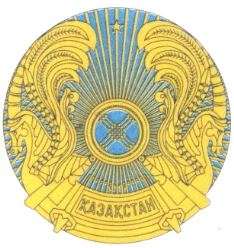 РЕСПУБЛИКАНСКОЕ ГОСУДАРСТВЕННОЕ УЧРЕЖДЕНИЕ«НАЦИОНАЛЬНЫЙ БАНКРЕСПУБЛИКИ КАЗАХСТАН»БАСҚАРМАСЫНЫҢҚАУЛЫСЫПОСТАНОВЛЕНИЕ ПРАВЛЕНИЯ28 ноября 2019 годаАлматы қаласы № 220город АлматыПредседатель   Национального БанкаЕ. ДосаевНаименование статьиКод строкиНа конец отчетного периодаНа конец предыдущего года1234АктивыДенежные средства и эквиваленты денежныхсредств1Вклады размещенные (за вычетом резервов на обесценение)2Ценные бумаги, оцениваемые по справедливой стоимости, изменения которой отражаются в составе прибыли или убытка3Ценные бумаги, имеющиеся в наличии для продажи (за вычетом резервов на обесценение)4Операции «обратное РЕПО»5Аффинированные драгоценные металлы6Производные финансовые инструменты7Активы перестрахования по незаработаннымпремиям (за вычетом резервов на обесценение)8Активы перестрахования по произошедшим, но незаявленным убыткам (за вычетом резервов на обесценение)9Активы перестрахования по непроизошедшим убыткам по договорам страхования (перестрахования) жизни (за вычетом резервов на обесценение)10Активы перестрахования по непроизошедшим убыткам по договорам аннуитета (за вычетом резервов на обесценение)11Активы перестрахования по заявленным, нонеурегулированным убыткам (за вычетом резервов на обесценение)12Страховые премии к получению от страхователей (перестрахователей) и посредников (за вычетом резервов на обесценение)13Начисленные комиссионные доходы по перестрахованию14Дебиторская задолженность по страхованию и перестрахованию (за вычетом резервов на обесценение)15Прочая дебиторская задолженность (за вычетом резервов на обесценение)16Займы, предоставленные страхователям (за вычетом резервов на обесценение)17Расходы будущих периодов18Текущий налоговый актив19Отложенный налоговый актив20Ценные бумаги, удерживаемые до погашения (за вычетом резервов на обесценение)21Инвестиции в капитал других юридических лиц22Запасы23Основные средства (за вычетом амортизации и убытков от обесценения)24Активы в форме права пользования (за вычетом амортизации и убытков от обесценения)25Инвестиционное имущество26Долгосрочные активы, предназначенные для продажи27Нематериальные активы (за вычетом амортизации и убытков от обесценения)28Прочие активы29Итого активы30ОбязательстваРезерв незаработанной премии31Резерв непроизошедших убытков по договорам страхования (перестрахования) жизни32Резерв непроизошедших убытков по договорам аннуитета33Резерв произошедших, но незаявленных убытков34Резерв заявленных, но неурегулированных убытков35Займы полученные36Расчеты с перестраховщиками37Расчеты с посредниками по страховой(перестраховочной) деятельности38Расчеты с акционерами по дивидендам39Счета к уплате по договорам страхования (перестрахования)40Прочая кредиторская задолженность41Оценочные обязательства42Обязательства по аренде43Операции «РЕПО»44Производные финансовые инструменты45Выпущенные облигации46Доходы будущих периодов47Обязательство по налогам и другим обязательным платежам в бюджет48Отложенное налоговое обязательство49Прочие обязательства50Итого обязательства51КапиталУставный капитал (взносы учредителей)52Изъятый капитал (взносы учредителей)53Резервный капитал54Премии (дополнительный оплаченный капитал)55Резерв непредвиденных рисков56Стабилизационный резерв57Резерв переоценки ценных бумаг, имеющихся в наличии для продажи 58Прочие резервы59Нераспределенная прибыль (непокрытый убыток)60в том числе:предыдущих лет60.1отчетного периода60.2Итого капитал61Итого капитал и обязательства62Наименование _____________________________________________________________________Адрес __________________________________________________________________Адрес __________________________________________________________________Адрес __________________________________________________________________Телефон ______________________________________________________Телефон ______________________________________________________Телефон ______________________________________________________Телефон ______________________________________________________Адрес электронной почты _______________________________________Адрес электронной почты _______________________________________Адрес электронной почты _______________________________________Адрес электронной почты _______________________________________Исполнитель_______________________________________Исполнитель_______________________________________________________________________________                  фамилия, имя и отчество (при его наличии)                  фамилия, имя и отчество (при его наличии)подпись, телефонподпись, телефонГлавный бухгалтер ____________________________________Главный бухгалтер ________________________________________________________                             фамилия, имя, отчество (при его наличии)                             фамилия, имя, отчество (при его наличии)подписьдатаРуководитель или лицо, исполняющее его обязанности_________________________________Руководитель или лицо, исполняющее его обязанности_________________________________________________________________________                                фамилия, имя и отчество (при его наличии)                                фамилия, имя и отчество (при его наличии)подписьподписьНаименование статьиКодстрокиЗа отчетныйпериодЗа период с начала текущего года (с нарастающим итогом)За аналогичный период предыдущего годаЗа аналогичный период с начала предыдущего года (с нарастающим итогом)123456ДоходыДоходы от страховой деятельностиСтраховые премии, принятые по договорам страхования1Страховые премии, принятые по договорам перестрахования2Страховые премии, переданные на перестрахование3Чистая сумма страховых премий4Изменение резерва незаработанной премии5Изменение активов перестрахования по незаработанным премиям6Чистая сумма заработанных страховых премий7Доходы в виде комиссионного вознаграждения по страховой деятельности8Прочие доходы от страховой деятельности9Доходы от инвестиционной деятельностиДоходы, связанные с получением вознаграждения10в том числе:доходы в виде вознаграждения (купона или дисконта) по ценным бумагам10.1доходы в виде вознаграждения по размещенным вкладам10.2Доходы (расходы) по операциям с финансовыми активами (нетто)11в том числе:доходы (расходы) от купли-продажи ценных бумаг (нетто)11.1доходы (расходы) от операций «РЕПО» (нетто)11.2доходы (расходы) от операций с аффинированными драгоценными металлами11.3доходы (расходы) от операций с производными финансовыми инструментами11.4Доходы (расходы) от переоценки (нетто)12в том числе:доходы (расходы) от изменения стоимости ценных бумаг, оцениваемых по справедливой стоимости, изменения которой отражаются в составе прибыли или убытка (нетто)12.1доходы (расходы) от изменения стоимости ценных бумаг, имеющихся в наличии для продажи12.2доходы (расходы) от переоценки иностранной валюты (нетто)12.3доходы (расходы) от переоценки аффинированных драгоценных металлов12.4доходы (расходы) от переоценки производных финансовых инструментов12.5Доходы от участия в капитале других юридических лиц13Прочие доходы от инвестиционной деятельности14Доходы от иной деятельностиДоходы (расходы) от реализации активов и получения (передачи) активов15Прочие доходы от иной деятельности16Прочие доходы17Итого доходов18РасходыРасходы по осуществлению страховых выплат по договорам страхования19Расходы по осуществлению страховых выплат по договорам, принятым на перестрахование20Возмещение расходов по рискам, переданным на перестрахование21Возмещение по регрессному требованию (нетто)22Чистые расходы по осуществлению страховых выплат23Расходы по урегулированию страховых убытков24Изменение резерва непроизошедших убытков по договорам страхования (перестрахования) жизни25Изменение активов перестрахования по непроизошедшим убыткам по договорам страхования (перестрахования) жизни26Изменение резерва непроизошедших убытков по договорам аннуитета27Изменение активов перестрахования по непроизошедшим убыткам по договорам аннуитета28Изменение резерва произошедших, но незаявленных убытков29Изменение активов перестрахования по произошедшим, но незаявленным убыткам30Изменение резерва заявленных, но неурегулированных убытков31Изменение активов перестрахования по заявленным, но неурегулированным убыткам32Расходы по выплате комиссионного вознаграждения по страховой деятельности33Расходы, связанные с расторжением договора страхования (перестрахования)34Расходы, связанные с выплатой вознаграждения35в том числе:расходы в виде премии по ценным бумагам35.1Процентные расходы по обязательствам по аренде36Расходы на резервы по обесценению37Восстановление резервов по обесценению38Чистые расходы на резервы по обесценению39Общие и административные расходы40в том числе:расходы на оплату труда и командировочные40.1текущие налоги и другие обязательные платежи в бюджет, за исключением корпоративного подоходного налога40.2расходы по текущей аренде40.3Амортизационные отчисления и износ41Прочие расходы42Итого расходов43Прибыль (убыток) за период44Прибыль (убыток) от прекращенной деятельности45Чистая прибыль (убыток) до уплаты корпоративного подоходного налога46Корпоративный подоходный налог47в том числе:от основной деятельности47.1от иной деятельности47.2Итого чистая прибыль (убыток) после уплаты налогов48Наименование _____________________________________________________________________Адрес __________________________________________________________________Адрес __________________________________________________________________Адрес __________________________________________________________________Телефон ______________________________________________________Телефон ______________________________________________________Телефон ______________________________________________________Телефон ______________________________________________________Адрес электронной почты _______________________________________Адрес электронной почты _______________________________________Адрес электронной почты _______________________________________Адрес электронной почты _______________________________________Исполнитель_______________________________________Исполнитель_______________________________________________________________________________                  фамилия, имя и отчество (при его наличии)                  фамилия, имя и отчество (при его наличии)подпись, телефонподпись, телефонГлавный бухгалтер ____________________________________Главный бухгалтер ________________________________________________________                             фамилия, имя, отчество (при его наличии)                             фамилия, имя, отчество (при его наличии)подписьдатаРуководитель или лицо, исполняющее его обязанности_________________________________Руководитель или лицо, исполняющее его обязанности_________________________________________________________________________                                фамилия, имя и отчество (при его наличии)                                фамилия, имя и отчество (при его наличии)подписьподписьНаименование статьиКодстрокиНа конец отчетного периодаНа конец предыдущего года1234АктивыДенежные средства и эквиваленты денежных средств1в том числе:наличные деньги в кассе1.1деньги на счетах в банках и организациях, осуществляющих отдельные виды банковских операций1.2Аффинированные драгоценные металлы2Вклады размещенные (за вычетом резервов на обесценение)3Ценные бумаги, оцениваемые по справедливой стоимости, изменения которой отражаются в составе прибыли или убытка4Производные финансовые инструменты5Ценные бумаги, учитываемые по справедливой стоимости через прочий совокупный доход6Операции «обратное РЕПО»7Авансы выданные8Расходы будущих периодов9Комиссионные вознаграждения10в том числе:от пенсионных активов10.1от инвестиционного дохода (убытка) по пенсионным активам10.2Запасы11Ценные бумаги, учитываемые по амортизированной стоимости (за вычетом резервов на обесценение)12Инвестиционное имущество13Инвестиции в капитал других юридических лиц14Дебиторская задолженность (за вычетом резервов на обесценение)15Долгосрочные активы (выбывающие группы), предназначенные для продажи16Нематериальные активы (за вычетом амортизации и убытков от обесценения)17Основные средства (за вычетом амортизации и убытков от обесценения)18Активы в форме права пользования (за вычетом амортизации и убытков от обесценения)19Текущий налоговый актив20Отложенный налоговый актив21Прочая дебиторская задолженность (за вычетом резервов на обесценение)22Прочие активы23Итого активы24ОбязательстваПроизводные финансовые инструменты25Обязательства по аренде26Операции «РЕПО»27Займы полученные28Кредиторская задолженность29Авансы полученные30Резервы31Начисленные расходы по расчетам с акционерами по акциям32Начисленные расходы по расчетам с персоналом33Доходы будущих периодов34Отложенное налоговое обязательство35Обязательство перед бюджетом по налогам и другим обязательным платежам в бюджет36Прочие обязательства37Итого обязательства38Собственный капиталУставный капитал39в том числе:простые акции39.1привилегированные акции39.2Премии (дополнительный оплаченный капитал)40Изъятый капитал41Резерв переоценки ценных бумаг, учитываемых по справедливой стоимости через прочий совокупный доход42Резерв обесценения ценных бумаг, учитываемых по справедливой стоимости через прочий совокупный доход 43Резерв на переоценку основных средств44Резервный капитал45Прочие резервы46Нераспределенная прибыль (непокрытый убыток)47в том числе:предыдущих лет47.1отчетного периода47.2Итого капитал48Итого капитал и обязательства49Наименование _____________________________________________________________________Адрес __________________________________________________________________Адрес __________________________________________________________________Адрес __________________________________________________________________Телефон ______________________________________________________Телефон ______________________________________________________Телефон ______________________________________________________Телефон ______________________________________________________Адрес электронной почты _______________________________________Адрес электронной почты _______________________________________Адрес электронной почты _______________________________________Адрес электронной почты _______________________________________Исполнитель_______________________________________Исполнитель_______________________________________________________________________________                  фамилия, имя и отчество (при его наличии)                  фамилия, имя и отчество (при его наличии)подпись, телефонподпись, телефонГлавный бухгалтер ____________________________________Главный бухгалтер ________________________________________________________                             фамилия, имя, отчество (при его наличии)                             фамилия, имя, отчество (при его наличии)подписьдатаРуководитель или лицо, исполняющее его обязанности_________________________________Руководитель или лицо, исполняющее его обязанности_________________________________________________________________________                                фамилия, имя и отчество (при его наличии)                                фамилия, имя и отчество (при его наличии)подписьподписьНаименование статьиКодстрокиЗа отчетныйпериодЗа период с начала текущего года (с нарастающим итогом)За аналогичный период предыдущего годаЗа аналогичный период с начала предыдущего года (с нарастающим итогом)123456Комиссионные вознаграждения1в том числе:от пенсионных активов1.1от инвестиционного дохода (убытка) по пенсионным активам1.2Доходы в виде вознаграждения по текущим счетам и размещенным вкладам2Доходы в виде вознаграждения (купона и (или) дисконта) по приобретенным ценным бумагам3Доходы (расходы) от купли-продажи ценных бумаг (нетто)4Доходы (расходы) от изменения стоимости ценных бумаг, оцениваемых по справедливой стоимости, изменения которой отражаются в составе прибыли или убытка5Доходы по операциям «обратное РЕПО»6Доходы (расходы) от операций с аффинированными драгоценными металлами7Доходы (расходы) от переоценки иностранной валюты (нетто)8Доходы от реализации нефинансовых активов и получения активов9Прочие доходы10Итого доходов11Комиссионные расходы12в том числе:вознаграждения управляющим инвестиционным портфелем12.1вознаграждения банкам-кастодианам12.2Расходы в виде вознаграждения (премии) по приобретенным ценным бумагам13Расходы по операциям «РЕПО»14Расходы в виде вознаграждения по полученным займам и по обязательствам по аренде15Общие административные расходы16в том числе:расходы на оплату труда и командировочные16.1амортизационные отчисления и износ16.2расходы по текущей аренде16.3расходы по уплате налогов и других обязательных платежей в бюджет (кроме корпоративного подоходного налога)16.4прочие административные расходы16.5Расходы от реализации нефинансовых активов и передачи активов17Прочие расходы18Итого расходов19Прибыль (убыток) до отчисления в резервы (провизии)20Резервы (восстановление резервов) на возможные потери по активам21Доход от участия в капитале других юридических лиц22Прибыль (убыток) за период23Прибыль (убыток) до налогообложения24Корпоративный подоходный налог25Чистая прибыль (убыток) после налогообложения26Прибыль (убыток) от прекращенной деятельности27Итого чистая прибыль (убыток) за период28Наименование _____________________________________________________________________Адрес __________________________________________________________________Адрес __________________________________________________________________Адрес __________________________________________________________________Телефон ______________________________________________________Телефон ______________________________________________________Телефон ______________________________________________________Телефон ______________________________________________________Адрес электронной почты _______________________________________Адрес электронной почты _______________________________________Адрес электронной почты _______________________________________Адрес электронной почты _______________________________________Исполнитель_______________________________________Исполнитель_______________________________________________________________________________                  фамилия, имя и отчество (при его наличии)                  фамилия, имя и отчество (при его наличии)подпись, телефонподпись, телефонГлавный бухгалтер ____________________________________Главный бухгалтер ________________________________________________________                             фамилия, имя, отчество (при его наличии)                             фамилия, имя, отчество (при его наличии)подписьдатаРуководитель или лицо, исполняющее его обязанности_________________________________Руководитель или лицо, исполняющее его обязанности_________________________________________________________________________                                фамилия, имя и отчество (при его наличии)                                фамилия, имя и отчество (при его наличии)подписьподписьНаименование статьиКодстрокиНа конец отчетного периодаНа конец предыдущего года1234АктивыДенежные средства и эквиваленты денежных средств1Аффинированные драгоценные металлы2Вклады в Национальном Банке Республики Казахстан и банках второго уровня (за вычетом резервов на обесценение)3Ценные бумаги, оцениваемые по справедливой стоимости4Требования по операциям «обратное РЕПО»5Производные финансовые инструменты6Активы, находящиеся во внешнем управлении7Дебиторская задолженность8Ценные бумаги, оцениваемые по амортизированной стоимости (за вычетом резервов на обесценение)9Прочие активы10Итого активы11ОбязательстваТребования получателей по пенсионным выплатам12Кредиторская задолженность по комиссионным вознаграждениям13в том числе:от пенсионных активов13.1от инвестиционного дохода (убытка)13.2Кредиторская задолженность по индивидуальному подоходному налогу с пенсионных выплат14Производные финансовые инструменты15Прочие обязательства16Итого обязательства17Итого чистые активы18Наименование _____________________________________________________________________Адрес __________________________________________________________________Адрес __________________________________________________________________Адрес __________________________________________________________________Телефон ______________________________________________________Телефон ______________________________________________________Телефон ______________________________________________________Телефон ______________________________________________________Адрес электронной почты _______________________________________Адрес электронной почты _______________________________________Адрес электронной почты _______________________________________Адрес электронной почты _______________________________________Исполнитель_______________________________________Исполнитель_______________________________________________________________________________                  фамилия, имя и отчество (при его наличии)                  фамилия, имя и отчество (при его наличии)подпись, телефонподпись, телефонГлавный бухгалтер ____________________________________Главный бухгалтер ________________________________________________________                             фамилия, имя, отчество (при его наличии)                             фамилия, имя, отчество (при его наличии)подписьдатаРуководитель или лицо, исполняющее его обязанности_________________________________Руководитель или лицо, исполняющее его обязанности_________________________________________________________________________                                фамилия, имя и отчество (при его наличии)                                фамилия, имя и отчество (при его наличии)подписьподписьНаименование статьиКод строкиЗа период с начала текущего года (с нарастающим итогом)За аналогичный период с начала предыдущего года (с нарастающим итогом)1234Чистые пенсионные активы на начало периода1Пенсионные взносы2в том числе:обязательные2.1обязательные профессиональные2.2добровольные2.3Поступившие пенсионные накопления из других накопительных пенсионных фондов3Доходы в виде вознаграждения по размещенным вкладам4Доходы в виде вознаграждения (купона или дисконта) по ценным бумагам5Доходы по операциям «обратное РЕПО»6Доходы в виде дивидендов по акциям7Доход (расход) от купли-продажи ценных бумаг (нетто)8Доходы (расходы) от переоценки (нетто)9в том числе:от изменения справедливой стоимости ценных бумаг, оцениваемых по справедливой стоимости9.1от переоценки иностранной валюты9.2от переоценки прочих активов9.3Доходы (расходы) по активам, находящимся во внешнем управлении (нетто)10Доходы в виде вознаграждения по прочим финансовым активам11Доходы в виде пени и штрафов12в том числе:за несвоевременное перечисление обязательных пенсионных взносов12.1за несвоевременное перечисление обязательных профессиональных пенсионных взносов12.2за несвоевременное осуществление переводов пенсионных накоплений12.3за ненадлежащее управление пенсионными активами12.4Прочие доходы от инвестиционной деятельности13Прочие поступления14Итого доходов15Пенсии, выплаченные или подлежащие выплате16в том числе:по возрасту16.1на погребение16.2по инвалидности16.3по выезду на постоянное место жительства за пределы Республики Казахстан16.4наследникам16.5по выслуге лет16.6в страховые организации16.7прочие16.8Индивидуальный подоходный налог у источника выплаты17Комиссионное вознаграждение, причитающееся накопительному пенсионному фонду18в том числе:от пенсионных активов18.1от инвестиционного дохода (убытка) по размещенным пенсионным активам18.2Переводы пенсионных накоплений в добровольные накопительные пенсионные фонды19Прочие расходы от инвестиционной деятельности20Прочие расходы21Итого расходов22Невыясненные суммы (ошибочно зачисленные)23Возврат невыясненных сумм24Чистые активы на конец периода25Изменения в чистых пенсионных активах26Наименование _____________________________________________________________________Адрес __________________________________________________________________Адрес __________________________________________________________________Адрес __________________________________________________________________Телефон ______________________________________________________Телефон ______________________________________________________Телефон ______________________________________________________Телефон ______________________________________________________Адрес электронной почты _______________________________________Адрес электронной почты _______________________________________Адрес электронной почты _______________________________________Адрес электронной почты _______________________________________Исполнитель_______________________________________Исполнитель_______________________________________________________________________________                  фамилия, имя и отчество (при его наличии)                  фамилия, имя и отчество (при его наличии)подпись, телефонподпись, телефонГлавный бухгалтер ____________________________________Главный бухгалтер ________________________________________________________                             фамилия, имя, отчество (при его наличии)                             фамилия, имя, отчество (при его наличии)подписьдатаРуководитель или лицо, исполняющее его обязанности_________________________________Руководитель или лицо, исполняющее его обязанности_________________________________________________________________________                                фамилия, имя и отчество (при его наличии)                                фамилия, имя и отчество (при его наличии)подписьподписьНаименование статьиКод строкиНа конец отчетного периодаНа начало отчетного периода1234АктивыДенежные средства и эквиваленты денежных средств1в том числе:наличные деньги в кассе1.1деньги на счетах в банках и организациях, осуществляющих отдельные виды банковских операций1.2Аффинированные драгоценные металлы2Вклады размещенные (за вычетом резервов на обесценение)3в том числе:начисленные, но не полученные доходы в виде вознаграждения3.1Операция «обратное ΡΕΠΟ»4в том числе:начисленные, но не полученные доходы в виде вознаграждения4.1Ценные бумаги, оцениваемые по справедливой стоимости, изменения которых отражаются в составе прибыли или убытка5в том числе:начисленные, но не полученные доходы в виде вознаграждения5.1Ценные бумаги, учитываемые по справедливой стоимости через прочий совокупный доход6в том числе:начисленные, но не полученные доходы в виде вознаграждения6.1Ценные бумаги, учитываемые по амортизированной стоимости (за вычетом резервов на обесценение)7в том числе:начисленные, но не полученные доходы в виде вознаграждения7.1Инвестиционное имущество8Инвестиции в капитал других юридических лиц и субординированный долг9Запасы10Долгосрочные активы (выбывающие группы), предназначенные для продажи11Основные средства (за вычетом амортизации и убытков от обесценения)12Нематериальные активы (за вычетом амортизации и убытков от обесценения)13Активы в форме права пользования (за вычетом амортизации и убытков от обесценения)  14Дебиторская задолженность15Начисленные комиссионные вознаграждения к получению16в том числе:от консалтинговых услуг, в том числе:16.1аффилированным лицам16.1.1прочим клиентам16.1.2от услуг представителя держателей облигаций16.2от услуг андеррайтера16.3от брокерских услуг16.4от управления активами16.5от услуг маркет-мейкера16.6от пенсионных активов16.7от инвестиционного дохода (убытка) по пенсионным активам16.8прочие16.9Производные финансовые инструменты17 в том числе:требования по сделке фьючерсы17.1требования по сделке форварды17.2требования по сделке опционы17.3требования по сделке свопы17.4Текущий налоговый актив18 Отложенный налоговый актив19 Авансы выданные и предоплата20 Прочие активы21 Итого активы22 ОбязательстваОперация «ΡΕΠΟ»23 Выпущенные долговые ценные бумаги24 Займы полученные25 Субординированный долг26 Резервы27 Расчеты с акционерами (по дивидендам)28 Кредиторская задолженность29 Начисленные комиссионные расходы к оплате30 в том числе:по переводным операциям30.1по клиринговым операциям30.2по кассовым операциям30.3по сейфовым операциям30.4по инкассации банкнот, монет и ценностей30.5по доверительным операциям30.6по услугам фондовой биржи30.7по кастодиальному обслуживанию30.8по брокерским услугам30.9по услугам центрального депозитария30.10по услугам иных профессиональных участников рынка ценных бумаг30.11Производные финансовые инструменты31 в том числе:обязательства по сделке фьючерсы31.1обязательства по сделке форварды31.2обязательства по сделке опционы31.3обязательства по сделке свопы31.4Обязательство перед бюджетом по налогам и другим обязательным платежам в бюджет32 Отложенное налоговое обязательство33 Авансы полученные34 Обязательства по вознаграждениям работникам35 Обязательства по аренде36 Прочие обязательства37 Итого обязательства38 Собственный капиталУставный капитал39 в том числе:простые акции39.1привилегированные акции39.2Премии (дополнительный оплаченный капитал)40 Изъятый капитал41 Резервный капитал42Резерв переоценки ценных бумаг, учитываемых по справедливой стоимости через прочий совокупный доход43 Резерв обесценения ценных бумаг, учитываемых по справедливой стоимости через прочий совокупный доход 44Резерв на переоценку основных средств45 Прочие резервы46Нераспределенная прибыль (непокрытый убыток)47 в том числе:предыдущих лет47.1отчетного периода47.2Итого капитал48 Итого капитал и обязательства 49 Наименование _____________________________________________________________________Адрес __________________________________________________________________Адрес __________________________________________________________________Адрес __________________________________________________________________Телефон ______________________________________________________Телефон ______________________________________________________Телефон ______________________________________________________Телефон ______________________________________________________Адрес электронной почты _______________________________________Адрес электронной почты _______________________________________Адрес электронной почты _______________________________________Адрес электронной почты _______________________________________Исполнитель_______________________________________Исполнитель_______________________________________________________________________________                  фамилия, имя и отчество (при его наличии)                  фамилия, имя и отчество (при его наличии)подпись, телефонподпись, телефонГлавный бухгалтер ____________________________________Главный бухгалтер ________________________________________________________                             фамилия, имя, отчество (при его наличии)                             фамилия, имя, отчество (при его наличии)подписьдатаРуководитель или лицо, исполняющее его обязанности_________________________________Руководитель или лицо, исполняющее его обязанности_________________________________________________________________________                                фамилия, имя и отчество (при его наличии)                                фамилия, имя и отчество (при его наличии)подписьподписьНаименование статьиКодстрокиЗа отчетныйпериодЗа период с начала текущего года (с нарастающим итогом)За аналогичный период предыдущего годаЗа аналогичный период с начала предыдущего года(с нарастающим итогом)123456Доходы, связанные с получением вознаграждения1в том числе:по корреспондентским и текущим счетам1.1по размещенным вкладам1.2по приобретенным ценным бумагам1.3в том числе:по ценным бумагам, учитываемым по справедливой стоимости через прочий совокупный доход1.3.1в том числе:доходы в виде дивидендов по акциям, находящимся в портфеле ценных бумаг, учитываемых по справедливой стоимости через прочий совокупный доход1.3.1.1доходы, связанные с амортизацией дисконта по ценным бумагам, учитываемым по справедливой стоимости через прочий совокупный доход1.3.1.2по ценным бумагам, оцениваемым по справедливой стоимости, изменения которых отражаются в составе прибыли или убытка1.3.2в том числе:доходы в виде дивидендов по акциям, находящимся в портфеле ценных бумаг, оцениваемых по справедливой стоимости, изменения которых отражаются в составе прибыли или убытка1.3.2.1доходы, связанные с амортизацией дисконта по ценным бумагам, оцениваемым по справедливой стоимости1.3.2.2по ценным бумаги, учитываемым по амортизированной стоимости (за вычетом резервов на обесценение)1.3.3в том числе:доходы, связанные с амортизацией дисконта по ценным бумагам, учитываемым по амортизированной стоимости1.3.3.1по операциям «обратное РЕПО»1.4прочие доходы, связанные с получением вознаграждения 1.5Комиссионные вознаграждения2в том числе:от консалтинговых услуг2.1в том числе:аффилированным лицам2.1.1прочим клиентам2.1.2от услуг представителя держателей облигаций2.2от услуг андеррайтера2.3от управления активами2.4от брокерских услуг2.5от услуг маркет-мейкера2.6от прочих услуг2.7от пенсионных активов2.8от инвестиционного дохода (убытка) по пенсионным активам2.9Доходы от купли-продажи финансовых активов3Доходы от изменения стоимости финансовых активов, оцениваемых по справедливой стоимости, изменения которой отражаются в составе прибыли или убытка4Доходы от операций с иностранной валютой5Доходы от переоценки иностранной валюты6Доходы, связанные с участием в капитале юридических лиц7Доходы от реализации активов8Доходы от операций с аффинированными драгоценными металлами9Доходы от операций с производными финансовыми инструментами10в том числе:по сделкам фьючерс10.1по сделкам форвард10.2по сделкам опцион10.3по сделкам своп10.4Доходы от восстановления резервов по ценным бумагам, вкладам, дебиторской задолженности и условным обязательствам11Прочие доходы12Итого доходов13Расходы, связанные с выплатой вознаграждения14в том числе:по полученным займам14.1по выпущенным ценным бумагам14.2по операциям «РЕПО»14.3прочие расходы, связанные с выплатой вознаграждения 14.4Комиссионные расходы15в том числе:управляющему агенту15.1за кастодиальное обслуживание15.2за услуги фондовой биржи15.3за услуги центрального депозитария15.4за брокерские услуги15.5за прочие услуги15.6Расходы от деятельности, не связанной с выплатой вознаграждения16в том числе:от переводных операций16.1от клиринговых операций16.2от кассовых операций16.3от сейфовых операций16.4от инкассации16.5Расходы от купли-продажи финансовых активов17Расходы от изменения стоимости финансовых активов, оцениваемых по справедливой стоимости, изменения которой отражаются в составе прибыли или убытка18Расходы от операций иностранной валюты19Расходы от переоценки иностранной валюты20Расходы, связанные с участием в капитале юридических лиц21Расходы от реализации или безвозмездной передачи активов22Расходы от операций с аффинированными драгоценными металлами23Расходы от операций с производными финансовыми инструментами24в том числе:по сделкам фьючерс24.1по сделкам форвард24.2по сделкам опцион24.3по сделкам своп24.4Расходы от создания резервов по ценным бумагам, размещенным вкладам, дебиторской задолженности и условным обязательствам25Операционные расходы26в том числе:расходы на оплату труда и командировочные26.1транспортные расходы26.2общехозяйственные и административные расходы26.3амортизационные отчисления и износ26.4расходы по уплате налогов и других обязательных платежей в бюджет, за исключением корпоративного подоходного налога26.5неустойка (штраф, пеня)26.6Прочие расходы27Итого расходов 28Чистая прибыль (убыток) до уплаты корпоративного подоходного налога 29Корпоративный подоходный налог30Чистая прибыль (убыток) после уплаты корпоративного подоходного налога 31Прибыль (убыток) от прекращенной деятельности32Итого чистая прибыль (убыток) за период 33Наименование _____________________________________________________________________Адрес __________________________________________________________________Адрес __________________________________________________________________Адрес __________________________________________________________________Телефон ______________________________________________________Телефон ______________________________________________________Телефон ______________________________________________________Телефон ______________________________________________________Адрес электронной почты _______________________________________Адрес электронной почты _______________________________________Адрес электронной почты _______________________________________Адрес электронной почты _______________________________________Исполнитель_______________________________________Исполнитель_______________________________________________________________________________                  фамилия, имя и отчество (при его наличии)                  фамилия, имя и отчество (при его наличии)подпись, телефонподпись, телефонГлавный бухгалтер ____________________________________Главный бухгалтер ________________________________________________________                             фамилия, имя, отчество (при его наличии)                             фамилия, имя, отчество (при его наличии)подписьдатаРуководитель или лицо, исполняющее его обязанности_________________________________Руководитель или лицо, исполняющее его обязанности_________________________________________________________________________                                фамилия, имя и отчество (при его наличии)                                фамилия, имя и отчество (при его наличии)подписьподписьНаименование статьиКод строкиНа конец отчетного периодаНа начало отчетного периода1234АктивыДенежные средства и эквиваленты денежных средств1Аффинированные драгоценные металлы2Вклады в банках3Ценные бумаги4в том числе:государственные ценные бумаги Республики Казахстан4.1ценные бумаги международных финансовых организаций4.2негосударственные ценные бумаги иностранных эмитентов4.3ценные бумаги иностранных государств4.4негосударственные ценные бумаги эмитентов Республики Казахстан4.5прочие ценные бумаги4.6Депозитарные расписки5Паи паевых инвестиционных фондов6Инвестиции в капитал юридических лиц, не являющихся акционерными обществами7Требования по операциям «обратное РЕПО»8Дебиторская задолженность9Производные финансовые инструменты10Нематериальные активы11Основные средства12в том числе:земельные участки12.1здания и сооружения12.2строящиеся и реконструируемые объекты недвижимого имущества12.3Прочие основные средства12.4Прочие активы13Итого активы14ОбязательстваВыкуп ценных бумаг инвестиционного фонда15Дивиденды к выплате16Займы полученные17Производные финансовые инструменты18Кредиторская задолженность19Обязательства по операциям «РЕПО»20Прочие обязательства21Итого обязательства22Итого чистые активы23Наименование _____________________________________________________________________Адрес __________________________________________________________________Адрес __________________________________________________________________Адрес __________________________________________________________________Телефон ______________________________________________________Телефон ______________________________________________________Телефон ______________________________________________________Телефон ______________________________________________________Адрес электронной почты _______________________________________Адрес электронной почты _______________________________________Адрес электронной почты _______________________________________Адрес электронной почты _______________________________________Исполнитель_______________________________________Исполнитель_______________________________________________________________________________                  фамилия, имя и отчество (при его наличии)                  фамилия, имя и отчество (при его наличии)подпись, телефонподпись, телефонГлавный бухгалтер ____________________________________Главный бухгалтер ________________________________________________________                             фамилия, имя, отчество (при его наличии)                             фамилия, имя, отчество (при его наличии)подписьдатаРуководитель или лицо, исполняющее его обязанности_________________________________Руководитель или лицо, исполняющее его обязанности_________________________________________________________________________                                фамилия, имя и отчество (при его наличии)                                фамилия, имя и отчество (при его наличии)подписьподписьНаименование статьиКод строкиЗа период с начала года по отчетную датуЗа отчетный период1234Чистые активы инвестиционного фонда на начало периода1Поступления активов клиента2Поступления от размещения ценных бумаг (паев) инвестиционного фонда3Доходы в виде вознаграждения по размещенным вкладам4Доходы в виде вознаграждения (купона и (или) дисконта) по ценным бумагам5в том числе:государственным ценным бумагам Республики Казахстан5.1ценным бумагам международных финансовых организаций5.2негосударственным ценным бумагам иностранных эмитентов5.3ценным бумагам иностранных государств5.4негосударственным ценным бумагам эмитентов Республики Казахстан5.5прочим ценным бумагам5.6Доходы по операциям «обратное РЕПО»6Доходы в виде дивидендов по акциям7Доходы от купли-продажи ценных бумаг8Доходы от инвестиций в капитал юридических лиц, не являющихся акционерными обществами9Доходы от переоценки10в том числе:от изменения справедливой стоимости ценных бумаг10.1от переоценки иностранной валюты10.2прочие доходы от переоценки10.3Доходы от купли-продажи иностранной валюты11Доходы от сдачи имущества в аренду12Доходы в виде вознаграждения по прочим финансовым активам13Прочие доходы14Итого доходов15Выкупленные ценные бумаги (паи) инвестиционного фонда16Расходы по выплаченным дивидендам по акциям инвестиционного фонда17Изъятие активов клиента18Расходы от купли-продажи ценных бумаг19Расходы от инвестиций в капитал юридических лиц, не являющихся акционерными обществами20Расходы от переоценки21в том числе:от изменения справедливой стоимости ценных бумаг21.1от переоценки иностранной валюты21.2прочие расходы от переоценки21.3Расходы от купли-продажи иностранной валюты22Комиссионные расходы23в том числе:управляющему инвестиционным портфелем23.1брокеру и дилеру23.2кастодиану и центральному депозитарию23.3прочим лицам23.4Прочие расходы24Итого расходов25Невыясненные (ошибочно зачисленные) суммы26Возврат невыясненных (ошибочно) зачисленных сумм27Чистые активы на конец периода28Изменения в чистых активах29Наименование _____________________________________________________________________Адрес __________________________________________________________________Адрес __________________________________________________________________Адрес __________________________________________________________________Телефон ______________________________________________________Телефон ______________________________________________________Телефон ______________________________________________________Телефон ______________________________________________________Адрес электронной почты _______________________________________Адрес электронной почты _______________________________________Адрес электронной почты _______________________________________Адрес электронной почты _______________________________________Исполнитель_______________________________________Исполнитель_______________________________________________________________________________                  фамилия, имя и отчество (при его наличии)                  фамилия, имя и отчество (при его наличии)подпись, телефонподпись, телефонГлавный бухгалтер ____________________________________Главный бухгалтер ________________________________________________________                             фамилия, имя, отчество (при его наличии)                             фамилия, имя, отчество (при его наличии)подписьдатаРуководитель или лицо, исполняющее его обязанности_________________________________Руководитель или лицо, исполняющее его обязанности_________________________________________________________________________                                фамилия, имя и отчество (при его наличии)                                фамилия, имя и отчество (при его наличии)подписьподписьНаименование статьиКод строкиНа конец отчетного периодаНа конец предыдущего года1234АктивыДенежные средства и эквиваленты денежных средств1в том числе:наличные деньги в кассе1.1деньги на счетах в банках и организациях, осуществляющих отдельные виды банковских операций1.2Ценные бумаги, оцениваемые по справедливой стоимости, изменения которых отражаются в составе прибыли или убытка2Ценные бумаги, учитываемые по справедливой стоимости через прочий совокупный доход3Ценные бумаги, учитываемые по амортизированной стоимости (за вычетом резервов на обесценение)4Производные финансовые инструменты5Страховые премии к получению (за вычетом резервов на обесценение)6Дебиторская задолженность7Комиссионные вознаграждения8Операция «обратное ΡΕΠΟ»9Аффинированные драгоценные металлы10Вклады размещенные (за вычетом резервов на обесценение)11Финансовая аренда предоставленная (за вычетом резервов на обесценение)12Займы (микрокредиты) предоставленные (за вычетом резервов на обесценение)13Инвестиционное имущество14Инвестиции в капитал других юридических лиц и субординированный долг15Запасы16Долгосрочные активы (выбывающие группы), предназначенные для продажи17Нематериальные активы (за вычетом амортизации и убытков от обесценения)18 Основные средства (за вычетом амортизации и убытков от обесценения)19 Активы в форме права пользования (за вычетом амортизации и убытков от обесценения)20 Расходы будущих периодов21 Текущий налоговый актив22 Отложенный налоговый актив23Прочие активы24Итого активы25ОбязательстваВклады привлеченные26 Производные финансовые инструменты27 Выпущенные долговые ценные бумаги 28 Операция «ΡΕΠΟ»29 Займы полученные30 Кредиторская задолженность31 Резервы32 Начисленные расходы по расчетам с акционерами по акциям33 Субординированный долг34 Обязательство перед бюджетом по налогам и другим обязательным платежам в бюджет35 Отложенное налоговое обязательство36 Обязательства по аренде37Расчеты с перестраховщиками38Расчеты с посредниками по страховой (перестраховочной) деятельности39Счета к уплате по договорам страхования (перестрахования)40Оценочные обязательства41Прочие обязательства42Итого обязательства43Собственный капиталУставный капитал44 в том числе:простые акции44.1привилегированные акции44.2Премии (дополнительный оплаченный капитал)45Изъятый капитал46 Резервный капитал47Резерв переоценки ценных бумаг, учитываемых по справедливой стоимости через прочий совокупный доход48Резерв обесценения ценных бумаг, учитываемых по справедливой стоимости через прочий совокупный доход 49Прочие резервы50Нераспределенная прибыль (непокрытый убыток)51 в том числе:предыдущих лет51.1отчетного периода52.2Итого капитал53 Итого капитал и обязательства 54 Наименование _____________________________________________________________________Адрес __________________________________________________________________Адрес __________________________________________________________________Адрес __________________________________________________________________Телефон ______________________________________________________Телефон ______________________________________________________Телефон ______________________________________________________Телефон ______________________________________________________Адрес электронной почты _______________________________________Адрес электронной почты _______________________________________Адрес электронной почты _______________________________________Адрес электронной почты _______________________________________Исполнитель_______________________________________Исполнитель_______________________________________________________________________________                  фамилия, имя и отчество (при его наличии)                  фамилия, имя и отчество (при его наличии)подпись, телефонподпись, телефонГлавный бухгалтер ____________________________________Главный бухгалтер ________________________________________________________                             фамилия, имя, отчество (при его наличии)                             фамилия, имя, отчество (при его наличии)подписьдатаРуководитель или лицо, исполняющее его обязанности_________________________________Руководитель или лицо, исполняющее его обязанности_________________________________________________________________________                                фамилия, имя и отчество (при его наличии)                                фамилия, имя и отчество (при его наличии)подписьподписьНаименование статьиКод строкиЗа отчетный периодЗа период с начала текущего года (с нарастающим итогом)За аналогичный период предыдущего годаЗа аналогичный период с начала предыдущего года (с нарастающим итогом)123456Доход от реализации готовой продукции (работ, услуг)1Себестоимость реализованной готовой продукции (работ, услуг)2из них:расходы на материалы2.1расходы на оплату труда и командировочные2.2Валовая прибыль3Доходы, связанные с финансовой деятельностьюДоходы, связанные с получением вознаграждения4в том числе:по корреспондентским и текущим счетам4.1по размещенным вкладам4.2по предоставленным займам4.3по предоставленной финансовой аренде 4.4по приобретенным ценным бумагам4.5по операциям «обратное РЕПО»4.6прочие доходы, связанные с получением вознаграждения4.7Доходы, не связанные с получением вознаграждения5в том числе:доходы от осуществления переводных операций5.1доходы от осуществления клиринговых операций5.2доходы от осуществления кассовых операций5.3доходы от осуществления инкассации5.4Прочие доходы, связанные с финансовой деятельностью6Доходы (расходы) по финансовым активам (нетто)7в том числе:доходы (расходы) от купли-продажи финансовых активов (нетто)7.1доходы (расходы) от изменения стоимости финансовых активов, оцениваемых по справедливой стоимости (нетто)7.2Доходы (расходы) от переоценки иностранной валюты (нетто)8Доходы от восстановления резервов на возможные потери по финансовым активам9Прочие доходы, не связанные с финансовой деятельностью10 Доходы от участия в капитале других юридических лиц11 Доходы от реализации (выбытия) активов12 Прочие доходы13 Итого доходов 14 Расходы, связанные с реализацией готовой продукции (работ, услуг)15 Операционные расходы16 в том числе:расходы на оплату труда и командировочные16.1амортизационные отчисления и износ16.2расходы по уплате налогов и других обязательных платежей в бюджет (кроме корпоративного подоходного налога)16.3Расходы, связанные с финансовой деятельностью17 Расходы, связанные с выплатой вознаграждения18 в том числе:по привлеченным вкладам18.1по полученным займам18.2по обязательствам по аренде 18.3по выпущенным ценным бумагам18.4по операциям «РЕПО»18.5прочие расходы, связанные с выплатой вознаграждения18.6Расходы по финансовой деятельности, не связанные с выплатой вознаграждения19 в том числе:расходы от осуществления переводных операций19.1расходы от осуществления клиринговых операций19.2расходы от осуществления кассовых операций19.3расходы от осуществления инкассации19.4расходы от обесценения финансовых активов 19.5Прочие расходы20Итого расходов 21Чистая прибыль (убыток) до уплаты корпоративного подоходного налога 22Корпоративный подоходный налог23Чистая прибыль (убыток) после уплаты корпоративного подоходного налога 24Прибыль (убыток) от прекращенной деятельности25Итого чистая прибыль (убыток) за период 26Наименование _____________________________________________________________________Адрес __________________________________________________________________Адрес __________________________________________________________________Адрес __________________________________________________________________Телефон ______________________________________________________Телефон ______________________________________________________Телефон ______________________________________________________Телефон ______________________________________________________Адрес электронной почты _______________________________________Адрес электронной почты _______________________________________Адрес электронной почты _______________________________________Адрес электронной почты _______________________________________Исполнитель_______________________________________Исполнитель_______________________________________________________________________________                  фамилия, имя и отчество (при его наличии)                  фамилия, имя и отчество (при его наличии)подпись, телефонподпись, телефонГлавный бухгалтер ____________________________________Главный бухгалтер ________________________________________________________                             фамилия, имя, отчество (при его наличии)                             фамилия, имя, отчество (при его наличии)подписьдатаРуководитель или лицо, исполняющее его обязанности_________________________________Руководитель или лицо, исполняющее его обязанности_________________________________________________________________________                                фамилия, имя и отчество (при его наличии)                                фамилия, имя и отчество (при его наличии)подписьподписьНаименование статьиКодстрокиЗа отчетныйпериодЗа период с начала текущего года(с нарастающим итогом)За аналогичный период предыдущего годаЗа аналогичный период с начала предыдущего года (с нарастающим итогом)123456Доходы, связанные с получением вознаграждения1в том числе:по корреспондентским и текущим счетам1.1по размещенным вкладам1.2по предоставленным займам (микрокредитам)1.3по предоставленной финансовой аренде 1.4по приобретенным ценным бумагам1.5по операциям «обратное РЕПО»1.6прочие доходы, связанные с получением вознаграждения1.7Комиссионные вознаграждения2в том числе:доходы в виде комиссионного вознаграждения по деятельности страхового брокера2.1Доходы от осуществления банковской и иной деятельности, не связанные с получением вознаграждения3в том числе:доходы от осуществления переводных операций3.1доходы от осуществления клиринговых операций3.2доходы от осуществления кассовых операций3.3доходы от осуществления сейфовых операций3.4доходы от инкассации3.5прочие доходы от банковской, деятельности страхового брокера и иной деятельности, не связанные с получением вознаграждения3.6Доходы (расходы) по финансовым активам (нетто)4в том числе:доходы (расходы) от купли-продажи финансовых активов (нетто)4.1доходы (расходы) от изменения стоимости финансовых активов, оцениваемых по справедливой стоимости, изменения которой отражаются в составе прибыли или убытка (нетто)4.2Доходы (расходы) от переоценки иностранной валюты (нетто)5Доходы от восстановления резервов на возможные потери по финансовым активам6Доходы в виде дивидендов по акциям7Доходы, связанные с участием в капитале других юридических лиц8Доходы от реализации активов9Прочие доходы10Итого доходов 11Расходы, связанные с выплатой вознаграждения12в том числе:по привлеченным вкладам12.1по полученным займам12.2по обязательствам по аренде 12.3по выпущенным ценным бумагам12.4по операциям «РЕПО»12.5прочие расходы, связанные с выплатой вознаграждения12.6Комиссионные расходы13в том числе:вознаграждение управляющему агенту13.1вознаграждение за кастодиальное обслуживание13.2по выплате комиссионного вознаграждения по деятельности страхового брокера13.3Расходы по банковской и иной деятельности, не связанные с выплатой вознаграждения14в том числе:расходы от осуществления переводных операций14.1расходы от осуществления клиринговых операций14.2расходы от осуществления кассовых операций14.3расходы от осуществления сейфовых операций14.4расходы от осуществления инкассации14.5Расходы по созданию резервов на возможные потери по финансовым активам15Операционные расходы16в том числе:расходы на оплату труда и командировочные16.1амортизационные отчисления и износ16.2расходы по уплате налогов и других обязательных платежей в бюджет, за исключением корпоративного подоходного налога16.3Расходы по операционной аренде16.4Расходы от реализации или безвозмездной передачи активов17Прочие расходы18Итого расходов 19Чистая прибыль (убыток) до уплаты корпоративного подоходного налога 20Корпоративный подоходный налог21Чистая прибыль (убыток) после уплаты корпоративного подоходного налога 22Прибыль (убыток) от прекращенной деятельности23Итого чистая прибыль (убыток) за период24Наименование _____________________________________________________________________Адрес __________________________________________________________________Адрес __________________________________________________________________Адрес __________________________________________________________________Телефон ______________________________________________________Телефон ______________________________________________________Телефон ______________________________________________________Телефон ______________________________________________________Адрес электронной почты _______________________________________Адрес электронной почты _______________________________________Адрес электронной почты _______________________________________Адрес электронной почты _______________________________________Исполнитель_______________________________________Исполнитель_______________________________________________________________________________                  фамилия, имя и отчество (при его наличии)                  фамилия, имя и отчество (при его наличии)подпись, телефонподпись, телефонГлавный бухгалтер ____________________________________Главный бухгалтер ________________________________________________________                             фамилия, имя, отчество (при его наличии)                             фамилия, имя, отчество (при его наличии)подписьдатаРуководитель или лицо, исполняющее его обязанности_________________________________Руководитель или лицо, исполняющее его обязанности_________________________________________________________________________                                фамилия, имя и отчество (при его наличии)                                фамилия, имя и отчество (при его наличии)подписьподписьНаименование статьиКод строкиНа конец отчетного периодаНа конец предыдущего года1234АктивыДенежные средства и эквиваленты денежных средств1в том числе:наличные деньги в кассе1.1деньги на счетах в банках и организациях, осуществляющих отдельные виды банковских операций1.2Ценные бумаги, оцениваемые по справедливой стоимости, изменения которых отражаются в составе прибыли или убытка2Ценные бумаги, имеющиеся в наличии для продажи(за вычетом резервов на обесценение)3Ценные бумаги, удерживаемые до погашения (завычетом резервов на обесценение)4Дебиторская задолженность5Комиссионные вознаграждения6Вклады размещенные (за вычетом резервов на обесценение)7Финансовая аренда предоставленная (за вычетом резервов на обесценение)8Займы (микрокредиты) предоставленные (за вычетом резервов на обесценение)9Инвестиционное имущество10Инвестиции в капитал других юридических лиц и субординированный долг11Запасы12Нематериальные активы (за вычетом амортизации и убытков от обесценения)13Основные средства (за вычетом амортизации и убытков от обесценения)14Текущий налоговый актив15 Отложенный налоговый актив16 Прочие активы17 Итого активы18 ОбязательстваЗаймы полученные19 Кредиторская задолженность20 Резервы21 Субординированный долг22 Обязательство перед бюджетом по налогам и другим обязательным платежам в бюджет23 Отложенное налоговое обязательство24 Обязательства по финансовой аренде25Прочие обязательства26Итого обязательства27 Собственный капиталУставный капитал (взносы учредителей)28 Изъятый капитал (взносы учредителей)29Резервный капитал30Прочие резервы31 Нераспределенная прибыль (непокрытый убыток)32в том числе:предыдущих лет32.1отчетного периода32.2Итого капитал33 Итого капитал и обязательства 34 Наименование _____________________________________________________________________Адрес __________________________________________________________________Адрес __________________________________________________________________Адрес __________________________________________________________________Телефон ______________________________________________________Телефон ______________________________________________________Телефон ______________________________________________________Телефон ______________________________________________________Адрес электронной почты _______________________________________Адрес электронной почты _______________________________________Адрес электронной почты _______________________________________Адрес электронной почты _______________________________________Исполнитель_______________________________________Исполнитель_______________________________________________________________________________                  фамилия, имя и отчество (при его наличии)                  фамилия, имя и отчество (при его наличии)подпись, телефонподпись, телефонГлавный бухгалтер ____________________________________Главный бухгалтер ________________________________________________________                             фамилия, имя, отчество (при его наличии)                             фамилия, имя, отчество (при его наличии)подписьдатаРуководитель или лицо, исполняющее его обязанности_________________________________Руководитель или лицо, исполняющее его обязанности_________________________________________________________________________                                фамилия, имя и отчество (при его наличии)                                фамилия, имя и отчество (при его наличии)подписьподписьНаименование статьиКодстрокиЗа отчетныйпериодЗа период с начала текущего года(с нарастающим итогом)За аналогичный период предыдущего годаЗа аналогичный период с начала предыдущего года (с нарастающим итогом)123456Доходы, связанные с получением вознаграждения1в том числе:по текущим счетам1.1по размещенным вкладам1.2по предоставленным займам (микрокредитам)1.3по предоставленной финансовойаренде1.4по приобретенным ценным бумагам1.5прочие доходы, связанные с получением вознаграждения1.6Комиссионные вознаграждения2Доходы (расходы) по финансовым активам (нетто)3в том числе:доходы (расходы) от купли-продажи финансовых активов (нетто)3.1доходы (расходы) от изменения стоимости финансовых активов, оцениваемых по справедливой стоимости, изменения которой отражаются в составе прибыли или убытка (нетто)3.2Доходы (расходы) от переоценки иностранной валюты (нетто)4Прочие доходы5Итого доходов 6Расходы, связанные с выплатой вознаграждения7в том числе:по полученным займам7.1по полученной финансовой аренде7.2прочие расходы, связанные с выплатой вознаграждения7.3Комиссионные расходы8Расходы по созданию резервов на возможные потери по финансовым активам9Операционные расходы10в том числе:расходы на оплату труда и командировочные10.1амортизационные отчисления и износ10.2расходы по операционной аренде10.3расходы по уплате налогов и других обязательных платежей в бюджет, за исключением корпоративного подоходного налога10.4Прочие расходы11Итого расходов 12Чистая прибыль (убыток) до уплаты корпоративного подоходного налога 13Корпоративный подоходный налог14Чистая прибыль (убыток) после уплаты корпоративного подоходного налога 15Прибыль (убыток) от прекращенной деятельности16Итого чистая прибыль (убыток) за период 17Наименование _____________________________________________________________________Адрес __________________________________________________________________Адрес __________________________________________________________________Адрес __________________________________________________________________Телефон ______________________________________________________Телефон ______________________________________________________Телефон ______________________________________________________Телефон ______________________________________________________Адрес электронной почты _______________________________________Адрес электронной почты _______________________________________Адрес электронной почты _______________________________________Адрес электронной почты _______________________________________Исполнитель_______________________________________Исполнитель_______________________________________________________________________________                  фамилия, имя и отчество (при его наличии)                  фамилия, имя и отчество (при его наличии)подпись, телефонподпись, телефонГлавный бухгалтер ____________________________________Главный бухгалтер ________________________________________________________                             фамилия, имя, отчество (при его наличии)                             фамилия, имя, отчество (при его наличии)подписьдатаРуководитель или лицо, исполняющее его обязанности_________________________________Руководитель или лицо, исполняющее его обязанности_________________________________________________________________________                                фамилия, имя и отчество (при его наличии)                                фамилия, имя и отчество (при его наличии)подписьподпись